Приложение к решению Совета городского округа город Салават Республики Башкортостанот «__»___2015 года №	ПОЛОЖЕНИЕОБ АДРЕСАЦИИ ОБЪЕКТОВ НЕДВИЖИМОСТИ НА ТЕРРИТОРИИ ГОРОДСКОГО ОКРУГАГОРОД САЛАВАТ РЕСПУБЛИКИ БАШКОРТОСТАН(далее - Положение)Настоящее Положение об адресации объектов недвижимости на территории городского округа город Салават Республики Башкортостан разработано в соответствии с действующим законодательством, Градостроительным кодексом Российской Федерации, Федеральным законом Российской Федерации «О федеральной информационной адресной системе и о внесении изменений в Федеральный закон «Об общих принципах организации местного самоуправления в Российской Федерации», постановления Правительства Российской Федерации «Об утверждении Правил присвоения, изменения и аннулирования адресов», Уставом городского округа город Салават Республики Башкортостан.Общие положенияНастоящее Положение определяет и устанавливает:     единые  принципы  и порядок  адресации объектов  недвижимости  -  правила присвоения, изменения (переадресации), аннулирования и уточнения (подтверждения) адресов;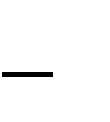      структуру адреса объекта недвижимости;     формат  адреса  объекта  недвижимости,  как  единое  представление  о     местоположении объекта недвижимости для применения в автоматизированных информационных системах организаций, участвующих в процессах управления, учета и регистрации недвижимого имущества, расположенного на территории г. Салавата;     форму и порядок предоставления информации об адресах в городе Салават;     порядок и основные правила присвоения наименований адресным элементам;     принцип  формирования  адресного  реестра  на  территории  г.  Салавата  и  порядок    его ведения.Действие настоящего Положения распространяется на все виды адресной информации об объектах недвижимости всех форм собственности в г. Салавате.Действие Положения распространяется на все органы и организации, осуществляющие формирование, присвоение и регистрацию адресов, учет и регистрацию объектов недвижимости, а также иных субъектов правоотношений (юридические и физические лица), использующих информацию об адресах в целях ведения хозяйственной деятельности.Положение вводится в целях нормализации адресной информации, а также  для облегчения навигации и поиска объектов в городе. Под нормализацией понимается унификация системы адресации, максимальная формализация процесса адресации,установление соответствия уникального адреса объекта адресации собственно объекту недвижимости, его кадастровому номеру в реестровых системах и кадастровому номеру связанного с объектом земельного участка. Нормализация адресной информации обеспечит возможность всем структурам, участвующим в гражданском правовом обороте однозначного и безошибочного ввода актуальной информации в информационные реестровые системы, а также для позиционирования объектов недвижимости в геоинформационных проектах посредством обращения к их адресам.Нормализация адресов отдельных объектов в городе производится постоянно, по мере выявления объектов, адреса которых не соответствуют настоящему Положению.Объектами адресации являются один или несколько объектов недвижимого имущества, в том числе земельные участки, здания, сооружения, помещения и объекты незавершенного строительства.Присвоение, изменение, включая аннулирование, адресов объектам недвижимости на территории г. Салавата осуществляется централизованно по единой системе, определенной настоящим Положением.Субъектами адресации являются юридические и физические лица – собственники либо лица, обладающие одним из вещных прав на адресуемые объекты недвижимости (далее – заявители).Оформление документов, удостоверяющих или подтверждающих имущественные права заявителей, производится согласно документу об адресе установленного настоящим Положением     образца.     Произвольное	написание адресных реквизитов, не соответствующее утвержденным настоящим Положением структуре и формату записи адреса, запрещается.Присвоение, изменение, аннулирование и уточнение адресов осуществляется  без взимания платы.Орган, уполномоченный осуществлять адресацию объектов недвижимости, несет ответственность за достоверность, сохранность и доставление потребителям адресной информации.Все адресные операции, влекущие за собой трансформацию отношений между адресом и адресуемым объектом (присвоение, изменение, аннулирование адреса) подлежат регистрации в адресном реестре.Формирование адресного реестра объектов недвижимости на территории г. Салавата с регистрацией в нем всех трансформаций адресов объектов недвижимости осуществляет орган, уполномоченный на ведение адресного реестра объектов недвижимости.По результатам регистрации документально подтвержденных согласно настоящему Положению адресов объектов недвижимости орган, уполномоченный на ведение адресного реестра, делает рассылку уведомлений о регистрации адреса объекта недвижимости в адресном реестре во все заинтересованные инстанции с использованием федеральной информационной адресной системы.Основные термины и определенияЗемельный участок – часть поверхности земли, границы которой сформированы, описаны и удостоверены в установленном порядке.Здание – физически неделимый архитектурно-строительный объект, строительное сооружение с помещениями, состоящее из несущих и ограждающих или совмещѐнных конструкций, образующих замкнутый объѐм, предназначенный для проживания или пребывания людей, в зависимости от функционального назначения, и для выполненияразличных видов социальных или производственных процессов. Здание считается отдельным при обособленных несущих конструкциях фундаментов, стен, кровли и обособленной инженерной системе жизнедеятельности. В противном случае объект рассматривается как часть здания.Сооружение – строение с индивидуально сформированной предметно-пространственной средой, предназначенное для организации в пространстве социальных  и производственных процессов и их элементов (ангары, спортивные сооружения, мосты, эстакады, открытые склады, мостовые краны, скважины и т.п.) с целью осуществления определенных технологических или потребительских функций и не предназначенное для постоянного или длительного пребывания в нем людей. Далее в тексте Положения под термином «сооружение» понимается строительное сооружение, не являющееся зданием.Блокированный жилой дом – жилой дом, не предназначенный для раздела на квартиры (жилой дом, пригодный для постоянного проживания, высотой не выше трех наземных этажей, имеющих общую стену с соседним домом, при общем количестве совмещенных домов не более десяти), с разведением декоративных и плодовых деревьев, овощей и ягодных культур, размещением гаражей и иных вспомогательных сооружений.Многоквартирный жилой дом – жилой дом, квартиры которого имеют выход на общие лестничные клетки и земельный участок или участки, предназначенные для эксплуатации данного дома.Помещение – пространство внутри здания, имеющее определенное функциональное назначение и ограниченное строительными конструкциями.Домовладение – жилой дом (дома) и обслуживающие его (их) строения и сооружения, находящиеся на обособленном земельном участке.Дворовые сооружения – постройки вспомогательного, хозяйственного назначения. К ним относятся заборы, ворота, выгребные ямы, колодцы, гаражи и т.п.Пристрой – часть здания, расположенная вне контура его капитальных наружных стен, являющаяся вспомогательной по отношению к основному зданию и имеющая с ним одну (или более) общую капитальную стену. Пристрой может иметь внутреннее сообщение с основным зданием. В случае если пристрой имеет обособленные несущие конструкции и удовлетворяет определению термина «здание», пристрой может считаться зданием, расположенным вплотную к другому зданию.Имущественный комплекс или владение – неделимый земельный участок, имеющий замкнутый контур границ, описанный и удостоверенный в установленном порядке, с расположенными на нем строениями и сооружениями, юридически оформленными для использования юридическим или физическим лицом. Домовладение – частный случай понятия «владение или имущественный комплекс» - совокупность расположенных на неделимом земельном участке и принадлежащих гражданину на праве частной собственности жилого дома (коттеджа, дачи, садового дома и др.), подсобных построек (гаража, сарая, теплиц и др.).Объекты недвижимости – земельные участки и прочно связанные с ними объекты и части объектов, перемещение которых без несоразмерного ущерба их назначению невозможно.Первичный объект недвижимости – земельный участок, здание, сооружение.Вторичный объект недвижимости – пространственная часть первичного объекта недвижимости (квартира, жилое и нежилое помещение, офис, комната, кабинет и т.д., в т.ч. пристроенные и встроенно-пристроенные), которая является самостоятельным объектом гражданского оборота.Адрес – совокупность признаков места нахождения объектов на местности, позволяющая идентифицировать, пространственно позиционировать и отображать объекты в натуре (адресные аншлаги) и условно (графические схемы и текстовые реквизиты).Местоположение – описание местоположения неадресуемых объектов недвижимого имущества земельных участков, незавершенных строительством объектов,  сооружений, не являющихся зданиями, дорог. Для описания местоположения используется ориентация по частям света относительно близлежащих зданий и других объектов, имеющих акцентирующее значение для данной местности.Адрес формализованный – иерархически структурированная словесная (в отличие от цифровой кадастровой) совокупность реквизитов, однозначно определяющих положение объекта на территории города относительно элементов планировочной структуры города. В данном контексте термин «адрес» понимается как «исторически сложившийся адрес», допускающий вариативность написания элементов адреса и не обеспечивающий достоверности, уникальности и однозначного соответствия адресов объектов недвижимости и частей объектов их кадастровым номерам в реестровых системах.Адрес неформализованный или местоположение – неструктурированное описание места нахождения адресуемых объектов. Пространственная идентификация объекта адресации путем приведения его местоположения используется при невозможности установления адреса (структурированного) с привязкой порядкового номера в системе координат конкретного адресного элемента в связи с отсутствием в обозримом пространстве адресных элементов или при невозможности сформировать адрес объекта (допустим, из-за его значительной протяженности) в системе координат определенного адресного элемента даже при наличии такового.Актуальный или нормализованный адрес (далее – Адрес) – описание места расположения объекта недвижимости на местности, составленное согласно требованиям настоящего Положения - уникальное, достоверное, однозначно определяющее его пространственное положение и обеспечивающее однозначное соответствие адресов объектов недвижимости или частей объектов их кадастровым номерам. Нормализованный адрес может представлять собой структурированную совокупность элементов адреса, установленных настоящим Положением структуры и формата (формализованный адрес) или быть описательным (местоположение), также при условии соответствия требованиям данного Положения. Далее по тексту термины «адрес», «местоположение», «адресация»,«адресный элемент» следует понимать в контексте «нормализация или актуализация пространственной идентификации объектов недвижимости на территории города Салават». В случаях, когда речь идет о ненормализованных адресах (местоположениях), к соответствующим терминам будут, для ясности, добавляться уточняющие определения (исторически сложившийся адрес, устаревший адрес, обиходное наименование адресного элемента и т.п.). Нормализованный адрес объекта недвижимости, удостоверенный соответствующим документом утвержденного настоящим Положением образца, является юридически правильным адресом.Адресация – система норм, правил, методик и технологий, реализующих уникальность адреса объекта, соответствие адреса собственно объекту адресации и его кадастровому номеру в реестровых системах.Изменение адреса (переадресация) – изъятие текущего адреса из адресного реестра с последующим присвоением нового адреса объекту недвижимости с целью приведения его в соответствие с данным Положением.Аннулирование адреса – погашение регистрационной записи в адресном реестре в связи с прекращением существования объекта адресации при предоставлении установленных действующим законодательством документов, подтверждающих данный факт.Объект адресации – все объекты недвижимости, включая земельные участки, предоставляемые в установленном порядке на определенный срок для размещения объектов движимого имущества.Адресообразующие элементы - страна, субъект Российской Федерации, муниципальное образование, населенный пункт, элемент улично-дорожной сети, элемент планировочной структуры и идентификационный элемент (элементы) объекта адресации.Идентификационные элементы объекта адресации - номер земельного участка, типы и номера зданий (сооружений), помещений и объектов незавершенного строительства.Уникальный номер адреса объекта адресации в государственном адресном реестре - номер записи, который присваивается адресу объекта адресации в государственном адресном реестре.Элемент планировочной структуры - зона (массив), район (в том числе жилой район, микрорайон, квартал, промышленный район), территории размещения садоводческих, огороднических и дачных некоммерческих объединений.Элемент улично-дорожной сети - улица, проспект, переулок, проезд, набережная, площадь, бульвар, тупик, съезд, шоссе, аллея и иное.Номер здания, корпуса, строения, сооружения, помещения - обязательная часть формализованного адреса, выраженная целым положительным числом с возможным добавлением буквенного индекса, приблизительно соответствующая порядковому номеру объекта адресации в системе координат выбранного для адресации адресного элемента.Буквенный индекс – необязательная часть формализованного адреса, выраженная одной буквой русского алфавита (за исключением букв Ё, Й, 3, Ъ, Ь, Ы,), используемая для расширения адресного пространства в сложившейся застройке при отсутствии неиспользованных номеров зданий.Адресный план - специальный цифровой план территории города – совокупность цифровых моделей, содержащих информацию о пространственном расположении адресов и объектов, участвующих в формировании адресов, а также объектов адресации в городской системе геодезических координат.Адресный реестр – единый систематизированный информационный ресурс по всем объектам недвижимости на территории г. Салавата, содержащий однозначные ссылки на наименование объекта недвижимости, совокупность записей элементов его адреса, регистрационные и кадастровые номера, даты регистрации, документы - основания для регистрации объекта и его адреса, координатное описание зарегистрированных объектов недвижимости (земельных участков и неразрывно связанных с ним объектов) в единой системе координат.Ситуационный план – схематический план размещения объекта недвижимости относительно элементов улично-дорожной сети и элементов планировочной структуры, водоемов, линий электропередачи, других зданий, строений и сооружений.Принципы и порядок формирования, ликвидации и установления наименований адресных элементовПрисвоение наименований адресным элементам в г. Салавате осуществляется Комиссией по рассмотрению предложений по наименованию и переименованию улиц, площадей и других составных частей г. Салавата, установке мемориальных досок (далее - Комиссия) и утверждается постановлением Администрации городского округа город Салават Республики Башкортостан.Присвоение наименований адресным элементам осуществляется в случаях:     образования	новых	адресных	элементов	в	результате	строительства	новых микрорайонов города;     выявления несоответствия в названиях с фактической планировкой;     выявления безымянных улиц с находящимися на них зданиями и сооружениями.Формирование адресных элементов, - элементов планировочной структуры города, поименованных в установленном настоящим Положением порядке, - производится отделом архитектуры и градостроительства Администрации городского округа город Салават Республики Башкортостан, сведения о необходимости присвоения наименований новым адресным элементам или о переименовании существующих предоставляются в Комиссию по рассмотрению предложений по наименованию и переименованию улиц, площадей и других составных частей г. Салавата, установке мемориальных досок.Именование адресных элементов производится таким образом, чтобы исключить дубликаты наименований элементов одного типа или их повторения в близких по созвучию формах, увековечения в названиях однофамильцев, различающихся только по именам, званиям или должностям, использования аббревиатур, юбилейно-цифровых и многословных сочетаний.Названия адресных элементов должны отвечать следующим общим требованиям:     отражать географические, топографические, исторические, бытовые, культурные    и другие характерные местные условия;     соответствовать  нормам  русского  и  башкирского  языков  и  правилам   написания географических объектов;     вписываться в топонимическую среду данной территории;     быть легко запоминаемыми, благозвучными, удобными в произношении;     быть краткими, простыми, немногословными (не более трех слов);     быть оригинальными (единичными).Исключение из использования адресного элемента, изменение его типа или наименования в случаях переименования, полной перепланировки застройки или ликвидации всех связанных с исключаемым адресным элементом объектов адресации, производится на основании постановления Администрации городского округа город Салават Республики Башкортостан.При заполнении адресных реквизитов в официальных документах, в автоматизированных информационных системах органов и организаций, участвующих в  процессах управления, учета и регистрации недвижимого имущества, должны вноситься нормализованные наименования адресных элементов. При этом исторически сложившиеся, более привычные в обиходе варианты написания наименований адресных элементов имеют право на существование в повседневной жизни, вне официального правового документооборота.В целях максимальной формализации процесса адресации и удобства ведения реестров объектов недвижимости в информационных системах в нормализованных названиях адресных элементов не допускается использование инициалов в именных наименованиях, римских цифр в юбилейных наименованиях и аббревиатурах, буквы «Ё». Все существующие адресные элементы, в наименовании которых используются критичные составляющие, должны быть приведены в соответствие с данным Положением к нормализованному виду во всех электронных реестрах объектов недвижимости.Типы адресных элементов, типы объектов адресации и их утвержденные настоящим Положением сокращения, используемые при адресации объектов недвижимости, приведены в приложении № 1.Утвержденный настоящим Положением реестр ранжированных по категориям полигональных и линейных адресных элементов, используемых для адресации объектов недвижимости на территории города Салават, с воспроизведением их исторически сложившихся и нормализованных наименований приведен в приложении № 2.В случае присвоения наименований элементам планировочной структуры и элементам улично-дорожной сети, изменения или аннулирования их наименований, изменения адресов объектов адресации, решения по которым принимаются уполномоченными органами, осуществляется одновременно с размещением уполномоченным органом в государственном адресном реестре сведений о присвоении наименований элементам планировочной структуры и элементам улично-дорожной сети, об изменении или аннулировании их наименований в соответствии с порядком ведения государственного адресного реестра.Изменение адреса объекта адресации в случае изменения наименований и границ субъектов Российской Федерации, муниципальных образований и населенных пунктов осуществляется на основании информации Государственного каталога географических названий и государственного реестра муниципальных образований Российской Федерации, предоставляемой оператору федеральной информационной адресной системы в установленном Правительством Российской Федерации порядке межведомственного информационного взаимодействия при ведении государственного адресного реестра.Принципы адресацииКаждому объекту адресации должен быть присвоен адрес в соответствии с настоящим Положением. Юридически правильным адресом объекта является адрес, приведенный в соответствующем документе об адресе, выданном Администрацией городского округа город Салават Республики Башкортостан, уполномоченной осуществлять адресацию объектов недвижимости в установленном настоящим Положением порядке (далее – Администрация).Один и тот же адрес не может быть присвоен более чем одному объекту адресации, за исключением случаев повторного присвоения одного и того же адреса новому объекту адресации взамен аннулированного адреса объекта адресации, а также присвоения одного и того же адреса земельному участку и расположенному на нем зданию (сооружению) или объекту незавершенного строительства.Правовую основу адреса обеспечивает соблюдение процедуры присвоения объекту адресации адреса, изменения и аннулирования такого адреса, а также внесение адреса в государственный адресный реестр и федеральную информационную адресную систему.Адрес не может быть единым для нескольких объектов недвижимости, даже если они построены по одному проекту, на одном земельном участке.Объект недвижимости имеет один единственный актуальный (нормализованный) адрес, который может быть сопоставлен с несколькими исторически сложившимися адресами. Исторически сложившиеся адреса, не обеспечивающие однозначного соответствия адресов объектов недвижимости их кадастровым номерам, подлежат изменению в соответствии с настоящим Положением. Изменение адресов в юридических документах осуществляется по мере необходимости их переоформления держателями – юридическими и физическими лицами.Адреса, восстанавливаемые по первичным документам, имеющие явные грамматические или логические ошибки, при условии, что безошибочная информация об адресе объекта уже присутствует, должны воспроизводиться в нормализованном виде.Адреса, имеющие общую часть, не накладывают никаких ограничений и не объединяют адресуемые ими здания.Устанавливаемый Положением принцип адресации объектов недвижимости не вносит изменений, влекущих переадресацию значимой части адресов, действительных на момент принятия данного Положения. Положение регламентирует формат записи адресов объектов недвижимости, действительных на момент принятия данного Положения.Изменение границ земельного участка, на котором расположено здание, не влечет изменение адреса здания.Адрес не влияет на способ формирования границы земельного участка.Границы земельных участков не влияют на принципы формирования адресов зданий.Этапы сдачи в эксплуатацию здания определяют статус адреса (раздел 6 настоящего Положения), но адрес не принуждает строить и сдавать здание одним или несколькими этапами.Документ с утвержденным адресом не подтверждает чьи-либо права на адресуемый объект ни прямо, ни косвенно.Документ с утвержденным адресом не подтверждает, что адресуемое здание построено с соблюдением каких либо строительных или градостроительных норм.Методика адресации объектов недвижимостиАдресация объектов недвижимости производится в соответствии с установленными ниже правилами:Адресация первичных объектов недвижимостиПрисвоение адреса и нумерация объектов недвижимости, образующих непрерывный фронт застройки и расположенных вдоль магистральных адресных элементов меридионального или широтного направления, производится в существующей застройке с учетом сложившегося порядка адресации, в районах нового строительства - с севера на юг и с запада на восток соответственно. По направлению возрастания номеров с левой стороны присваиваются нечетные номера, с правой - четные.Присвоение адреса и нумерация зданий и сооружений, образующих непрерывный фронт застройки и расположенных вдоль адресных элементов радиального направления, производятся от центра к периферии с нечетными номерами по левой стороне улицы и четными номерами – по правой.Присвоение адреса и нумерация объектов недвижимости, образующих непрерывный фронт застройки и расположенных вдоль адресного элемента низкой категории, производится по направлению от пересечения с адресным элементом более высокого порядка, с присвоением нечетных номеров с левой стороны, а четных с правой по направлению возрастания номеров.Объектам недвижимости, находящимся на пересечении адресных элементов различных категорий, присваивается адрес с привязкой к адресному элементу более высокой категории согласно установленной классификации магистральных улиц в соответствии со СНиП 2.07-01-89 «Градостроительство. Планировка городских и сельских поселений». Последовательность нумерации объектов адресации с привязкой к смежному адресному элементу меньшей категории не прерывается на угловых зданиях. Двойная адресация (дробные номера зданий) не развивается, - двойные номера не присваиваются, - но продолжает существовать (до момента переоформления правоустанавливающих документов) для преемственности с ранее оформленными юридическими документами на многоквартирные дома. Для максимальной формализации и автоматизации процессов регистрации объектов недвижимости, существующие дробные номера трансформируются - в адресе остается толькочислитель (при условии, что именно номер в числителе соответствует порядковому номеру объекта адресации в системе координат определяющего адресного элемента).Объектам недвижимости, находящимся на пересечении адресных элементов равных категорий, присваивается адрес по адресному элементу, на который выходит главный фасад здания. В случае если на угол выходит два равнозначных фасада одного здания, адрес присваивается по адресному элементу, идущему по направлению к центру города или к адресному элементу более высокой категории.Присвоение адреса объектам недвижимости, образующим периметр площади, производится по часовой стрелке, начиная от главной магистрали или от магистрали, идущей со стороны центра. При этом последовательность номеров зданий на сквозных улицах, примыкающих к площадям, не прерывается. В случае если угловое здание имеет главный фасад и значительную протяженность вдоль примыкающей улицы, его нумерация может производиться по улице, а не по площади.Нумерация объектов недвижимости, расположенных между двумя уже адресованными объектами с последовательными номерами («вставки» объектов), производится, используя меньший номер соответствующего объекта с добавлением к  нему буквенного индекса – прописной буквы русского алфавита, которая пишется без кавычек сразу после номера (без «пробела»).Нумерация объектов в имущественных комплексах, состоящих из двух и более зданий на едином земельном участке, производится с привязкой к адресному элементу, со стороны которого находится главный въезд на территорию комплекса. При этом адресный номер присваивается основному зданию комплекса, функциональное назначение которого соответствует основному назначению всего комплекса. В случае если это не возможно, основным зданием может быть административное, либо наиболее близко расположенное к въезду на территорию комплекса. Остальным объектам недвижимости дополнительно присваивается номер строения (для зданий производственного назначения), номер корпуса (для зданий гражданского назначения), номер сооружении (для сооружений) путем сплошной нумерации объектов по часовой стрелке от главного въезда на территорию имущественного комплекса по мере удаления от него. Имущественному комплексу присваивается наименьший из имеющихся номер.Если из состава имущественного комплекса, включающего в себя два и более объекта недвижимости (не считая земельного участка), выделяется объект (при его отчуждении), такому объекту присваивается индивидуальный адрес в соответствии с общим порядком присвоения адресов, установленным настоящим Положением.Адрес земельного участка (незастроенного земельного участка) определяется с учетом сложившейся адресации близлежащих объектов в соответствии с общим порядком присвоения адресов, установленным настоящим Положением.Объектам адресации, расположенным на ландшафтно-рекреационных территориях (в парках, лесах, на территориях природоохранных комплексов, баз отдыха и т.п.), присваивается адрес, включающий в себя название соответствующего ландшафтно- рекреационного комплекса (парка, леса природоохранного, базы отдыха и т.п.), адресный номер. Нумерация объектов производится в соответствии с подпунктом 5.1.8 раздела 5 настоящего Положения.Адресная привязка объектов недвижимости в полосе отвода железной дороги производится с указанием наименования направления железнодорожной магистрали и существующего километража, установленного для данного участка железной дороги.Объектам адресации, расположенным на протяжении (вдоль) магистральной дороги (тракта), присваивается адрес с использованием наименования дороги и километража, соответствующего отдаленности объекта адресации от города. Под удаленностью отгорода понимать в данном случае расстояние от объекта адресации до ближайшего пересечения магистрали, на которой он расположен, с поименованным  в установленном порядке адресным элементом.Имущественным комплексам, запрещенным к показу на открытых картах, присваивается адрес, включающий в себя наименование соответствующего масштабам адресуемого комплекса адресного элемента, без числовой привязки к последнему, с указанием публичного наименования объекта адресации.Имущественным комплексам, расположенным в садоводческих, дачных товариществах присваивается адрес, включающий в себя наименование товарищества (номер) и адресный номер, который записывается в виде дроби, где, в зависимости от  принятого в товариществе принципа учета садовых участков, в числителе – номер квартала (улицы), а в знаменателе – номер садового участка согласно существующей нумерации. Адресация объектов недвижимости переведенных из категории капитальных  строений в категорию объектов временного или сезонного проживания (усадебная застройка бывшего пос. Малоаллагуватово, сохранившаяся в виде садовых или дачных построек) производится согласно пункту 5.1 раздела 5 настоящего Положения. Нумерация объектов недвижимости внутри имущественного комплекса (отдельного садового участка) производится в соответствии с подпунктом 5.1.8 раздела 5 настоящего Положения.Имущественные комплексы гаражных хозяйств, точечно располагающиеся на территории жилых кварталов, адресуются с учетом сложившейся адресации близлежащих объектов недвижимости в соответствии с пунктом 5.1 раздела 5 настоящего Положения.Имущественные комплексы гаражных хозяйств, компактно располагающиеся на специально отведенных под коммунальную застройку территориях, адресуются в соответствии с общим порядком присвоения адресов, установленным настоящим Положением. Адрес гаражного комплекса формируется из наименования адресного элемента с добавлением номера гаража, получаемого путем сплошной нумерации гаражных комплексов в системе координат данного определяющего адресного элемента, без учета сложившейся адресации объектов недвижимости других функциональных назначений.Имущественным комплексам, которым невозможно установить структурированный адрес, однозначно устанавливающий принадлежность объекта адресации конкретному адресному элементу и расположение его в системе нумерации объектов данного адресного элемента, присваивается описательный адрес – местоположение. Для нормализованного описания местоположений объектов недвижимости используются пространственные (ориентации по частям света) или линейные (метры, километры) привязки относительно близлежащих адресованных зданий, сооружений,  характерных и особо важных элементов ландшафта, рельефа, исторических, культурных, общественно значимых и других объектов, имеющих акцентирующее значение для данной местности. Адреса и наименования объектов, определяющих местоположение объекта адресации должны приводиться в нормализованном формате. При адресации объектов недвижимости путем приведения его местоположения не должны использоваться объекты, утратившие в результате перепланировки свое административное, транспортное, культурное, историческое или иное другое значение общегородского уровня, а также объекты, прекратившие свое существование как реально существующие материальные объекты. В местоположении также не должны приводиться устаревшие названия объектов, в реальном времени существующих уже в новом качестве в силу изменения своего функционального назначения, либо новых, возникших на месте бывших когда-то общественно-значимых объектов, в старой, исторически сложившейся интерпретации.Адресация вторичных объектов недвижимостиВторичные объекты недвижимости наследуют адрес первичного объекта.Адресация вторичных объектов недвижимости производится после процедуры адресации соответствующего первичного объекта недвижимости, проведенной в соответствии с порядком, утвержденным настоящим Положением. Нумерация элементов адреса внутри объектов недвижимости – квартир, помещений, комнат, офисов и т.п. – осуществляется слева направо по ходу часовой стрелки.Вторичные объекты недвижимости, расположенные вне контура основного здания, имеющие различные функциональные назначения с основным зданием и отдельный вход в помещение при отсутствии прохода из помещения в основное здание (пристроенные и встроенно-пристроенные помещения иного чем основное здание назначения), адресуются в установленном порядке как самостоятельное здание. При этом к унаследованному номеру основного здания добавляется буквенный индекс - прописная буква русского алфавита, которая пишется без кавычек сразу после номера (подпункт 5.1.7 настоящего Положения).Вторичные объекты недвижимости, расположенные внутри контура основного здания, имеющие различные функциональные назначения с основным зданием и отдельный вход в помещение при отсутствии прохода из помещения в основное здание (встроенные помещения в жилых домах, переведенные в категорию нежилых и т.п.), адресуются в установленном порядке как самостоятельное здание. При этом к унаследованному номеру основного здания добавляется через наклонную черту номер помещения. Нумерация помещений производится слева направо по главному фасаду здания с учетом резервных номеров.Вторичные объекты недвижимости, имеющие одинаковые функциональные назначения и являющиеся равнозначными частями основного здания, имеющие отдельный вход при отсутствии сообщения между собой и располагающиеся на отдельном земельном участке (жилые дома блокированной застройки; индивидуальные гаражи в гаражных комплексах боксового типа и т.п.), адресуются в установленном порядке как самостоятельное здание. При этом адрес всего здания определяется в соответствии с общим порядком присвоения адресов, установленным настоящим Положением. Вторичный объект наследует номер основного здания, к которому добавляется через наклонную черту номер равнозначной части (блока - жилого дома, пригодного для постоянного проживания, высотой не выше трех наземных этажей, имеющих общую стену с соседним домом, при общем количестве совмещенных домов не более десяти, с размещением на отдельном земельном участке вспомогательных сооружений; бокса и т.п.). Нумерация равнозначных частей производится слева направо по главному фасаду здания. Если такое блокированное строение имеет подлежащие нумерации части двух равнозначных фасадов (например, двухрядные гаражи боксового типа), сначала нумеруются части фасада со стороны определяющего адресного элемента или въезда на территорию («главный фасад»), затем, в продолжение, так же слева направо, нумеруются части второго («дворового») фасада.Общий порядок присвоения адреса объекту недвижимостиПрисвоение объектам адресации адресов осуществляется постановлением Администрации на основании принятых Актов по присвоению адресов объектам недвижимости по собственной инициативе или на  основании  заявлений физических или юридических лиц, указанных в пунктах 12.11 и 12.13 настоящего Положения.Присвоение объекту адресации адреса осуществляется: а) в отношении земельных участков в случаях:           подготовки  документации  по  планировке  территории  в  отношении  застроенной     и подлежащей застройке территории в соответствии с Градостроительным кодексом Российской Федерации;           выполнения   в   отношении   земельного   участка   в   соответствии   с    требованиями, установленными Федеральным законом «О государственном кадастре недвижимости», работ, в результате которых обеспечивается подготовка документов, содержащих необходимые для осуществления государственного кадастрового учета сведения о таком земельном участке, при постановке земельного участка на государственный кадастровый учет;б) в отношении зданий, сооружений и объектов незавершенного строительства в случаях: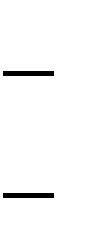 выдачи (получения) разрешения на строительство здания или сооружения;выполнения в отношении здания, сооружения и объекта незавершенного строительства в соответствии с требованиями, установленными Федеральным законом «О государственном кадастре недвижимости», работ, в результате которых обеспечивается подготовка документов, содержащих необходимые для осуществления государственного кадастрового учета сведения о таком здании, сооружении и объекте незавершенного строительства, при постановке здания, сооружения и объекта незавершенного строительства на государственный кадастровый учет (в случае, если в соответствии с Градостроительным кодексом Российской Федерации для строительства или реконструкции здания, сооружения и объекта незавершенного строительства получение разрешения на строительство не требуется);в) в отношении помещений в случаях:           подготовки   и   оформления   в    установленном   Жилищным   кодексом     Российской Федерации порядке проекта переустройства и (или) перепланировки помещения  в целях перевода жилого помещения в нежилое помещение или нежилого помещения в жилое помещение;           подготовки  и  оформления  в  отношении  помещения,  в  том  числе  образуемого       в результате преобразования другого помещения (помещений) в соответствии с положениями, предусмотренными Федеральным законом «О государственном кадастре недвижимости», документов, содержащих необходимые для осуществления государственного кадастрового учета сведения о таком помещении.При присвоении адресов зданиям, сооружениям и объектам незавершенного строительства такие адреса должны соответствовать адресам земельных участков, в границах которых расположены соответствующие здания, сооружения и объекты незавершенного строительства.Присвоение адресов строящимся объектам на период строительства производится с применением строительных номеров объектов. Строительные  (предварительные) адреса присваиваются при оформлении в установленном порядке разрешения на строительство объектов недвижимости.В случае, если зданию или сооружению не присвоен адрес, присвоение адреса помещению, расположенному в таком здании или сооружении, осуществляется при условии одновременного присвоения адреса такому зданию или сооружению.В случае присвоения адреса многоквартирному дому осуществляется одновременное присвоение адресов всем расположенным в нем помещениям.Аннулирование адресов объектов недвижимостиАннулирование адресов объектов адресации осуществляется постановлением Администрации на основании принятых Актов по аннулированию адресов объектам недвижимости на основании информации органа, осуществляющего кадастровый учети ведение государственного кадастра недвижимости, о снятии с кадастрового учета объекта недвижимости, а также об отказе в осуществлении кадастрового учета объекта недвижимости по основаниям, указанным в пунктах 1 и 3 части 2 статьи 27 Федерального закона «О государственном кадастре недвижимости», предоставляемой в установленном Правительством Российской Федерации порядке межведомственного информационного взаимодействия при ведении государственного адресного реестра.Аннулирование адреса объекта адресации осуществляется в случаях: а) прекращения существования объекта адресации;б) отказа в осуществлении кадастрового учета объекта адресации по основаниям, указанным в пунктах 1 и 3 части 2 статьи 27 Федерального закона «О государственном кадастре недвижимости»;в) присвоения объекту адресации нового адреса.Аннулирование адреса объекта адресации в случае прекращения существования объекта адресации осуществляется после снятия этого объекта адресации с кадастрового учета, за исключением случаев аннулирования и исключения сведений об объекте адресации, указанных в частях 4 и 5 статьи 24 Федерального закона «О государственном кадастре недвижимости», из государственного кадастра недвижимости.Аннулирование адреса существующего объекта адресации без одновременного присвоения этому объекту адресации нового адреса не допускается.Аннулирование адресов объектов адресации, являющихся преобразуемыми объектами недвижимости (за исключением объектов адресации, сохраняющихся в измененных границах), осуществляется после снятия с учета таких преобразуемых объектов недвижимости. Аннулирование и повторное присвоение адресов объектам адресации, являющимся преобразуемыми объектами недвижимости, которые  после преобразования сохраняются в измененных границах, не производится.В случае аннулирования адреса здания или сооружения в связи с прекращением его существования как объекта недвижимости одновременно аннулируются адреса всех помещений в таком здании или сооружении.Изменение адресов (переадресация) объектов недвижимостиПереадресовываться могут только объекты недвижимости, ранее  прошедшие процедуру присвоения адреса согласно настоящему Положению, зарегистрированные в адресном реестре и факт адресации которых подтверждается соответствующим документом.Причинами переадресации объектов недвижимости могут быть:принятые уполномоченным органом решения о присвоении адресообразующим элементам наименований, об изменении и аннулировании их наименований;разделение объектов недвижимости на самостоятельные части;образование нового объекта недвижимости при объединении двух и более смежных объектов недвижимости;упорядочение элементов застройки;выявленное в результате экспертизы документов несоответствие  существующего адреса объекта недвижимости его фактическому расположению на территории города Салават и адресам, присвоенным соседним объектам адресации в установленном настоящим Положением порядке.В Адресном реестре формируется запись об изменении адреса объекта недвижимости, при этом производится:аннулирование старого адреса объекта недвижимости;присвоение нового адреса объекту недвижимости.Уточнение и подтверждение адресов объектов недвижимостиВо всех остальных случаях, не подпадающих под действие разделов 6, 7, 8 настоящего Положения, разночтения адресных реквизитов объектов недвижимости в различных документах уточняются информационным письмом органа, уполномоченного на ведение адресного реестра (Приложение № 5).Информационное письмо об уточнении или подтверждении адреса объекта недвижимости выдается по заявлению физических или юридических лиц, указанных в пунктах 12.11 и 12.13 настоящего Положения. В заявлении должны быть указаны документы, требующие уточнения адресных реквизитов заявленного объекта недвижимости. Копии документов перечисленных в заявлении  документов прилагаются к заявлению. Подготовка информационного письма  для подтверждения или уточнения юридически правильного адреса объекта недвижимости осуществляется уполномоченным органом в течение 10 календарных дней с момента получения заявления и документов на объект недвижимости от физических или юридических лиц.Подтверждаться (уточняться) могут только адреса объектов недвижимости, ранее прошедших процедуру присвоения адреса согласно настоящему Положению, зарегистрированные в адресном реестре и факт адресации которых подтверждается соответствующим документом. По объектам недвижимости, не прошедшим процедуру адресации согласно требованиям настоящего Положения, выдается информационное письмо об отсутствии сведений о факте адресации заявленного объекта недвижимости.Структура адресаСтруктура адреса включает в себя следующую последовательность адресообразующих элементов, описанных идентифицирующими их реквизитами (далее - реквизит адреса): а) наименование страны (Российская Федерация);б) наименование субъекта Российской Федерации (Республика Башкортостан);в) наименование муниципального района, городского округа или внутригородской территории (для городов федерального значения) в составе субъекта Российской Федерации;г) наименование населенного пункта (город Салават); д) наименование элемента планировочной структуры; е) наименование элемента улично-дорожной сети;ж) номер земельного участка;з) тип и номер здания, сооружения или объекта незавершенного строительства; и) тип и номер помещения, расположенного в здании или сооружении.При описании адреса используется определенная последовательность написанияадреса,	соответствующая	последовательности	адресообразующих	элементов	в структуре адреса, указанная в пункте 10.1 настоящего Положения.Перечень адресообразующих элементов, используемых при описании адреса объекта адресации, зависит от вида объекта адресации.Обязательными адресообразующими элементами для всех видов объектов адресации являются:а) страна;б) субъект Российской Федерации;в) муниципальный район, городской округ или внутригородская территория (для городов федерального значения) в составе субъекта Российской Федерации;г) населенный пункт.Иные адресообразующие элементы применяются в зависимости от вида объекта адресации.Структура адреса земельного участка в дополнение к обязательным адресообразующим элементам, указанным в пункте 10.4 настоящего Положения, включает в себя следующие адресообразующие элементы, описанные идентифицирующими их реквизитами:а) наименование элемента планировочной структуры (при наличии); б) наименование элемента улично-дорожной сети (при наличии);в) номер земельного участка.Структура адреса здания, сооружения или объекта незавершенного строительства в дополнение к обязательным адресообразующим элементам, указанным в пункте 10.4 настоящего Положения, включает в себя следующие адресообразующие элементы, описанные идентифицирующими их реквизитами:а) наименование элемента планировочной структуры (при наличии); б) наименование элемента улично-дорожной сети (при наличии);в) тип и номер здания, сооружения или объекта незавершенного строительства.Структура адреса помещения в пределах здания (сооружения) в дополнение к обязательным адресообразующим элементам, указанным в пункте 10.4 настоящего Положения, включает в себя следующие адресообразующие элементы, описанные идентифицирующими их реквизитами:а) наименование элемента планировочной структуры (при наличии); б) наименование элемента улично-дорожной сети (при наличии);в) тип и номер здания, сооружения;г) тип и номер помещения в пределах здания, сооружения;д) тип и номер помещения в пределах квартиры (в отношении коммунальных квартир).Перечень элементов планировочной структуры, элементов улично-дорожной сети, элементов объектов адресации, типов зданий (сооружений) и помещений, используемых в качестве реквизитов адреса, а также правила сокращенного наименования адресообразующих элементов устанавливаются Министерством финансов Российской Федерации.В структуре адреса наименования страны, субъекта Российской Федерации, муниципального района, городского округа, внутригородской территории в составе субъекта Российской Федерации, городского или сельского поселения, населенного пункта, элементов планировочной структуры и элементов улично-дорожной сети указываются с использованием букв русского алфавита.  Дополнительные наименования элементов планировочной структуры и элементов улично-дорожной сетимогут быть указаны с использованием букв латинского алфавита, а также по усмотрению уполномоченного органа на государственных языках субъектов Российской Федерации или родных языках народов Российской Федерации.Наименование муниципального района, городского округа, внутригородской территории в составе субъекта Российской Федерации, городского или сельского поселения должно соответствовать соответствующим наименованиям государственного реестра муниципальных образований Российской Федерации.Наименования населенных пунктов должны соответствовать соответствующим наименованиям, внесенным в Государственный каталог географических названий.Наименования страны и субъектов Российской Федерации должны соответствовать соответствующим наименованиям в Конституции Российской Федерации.Перечень наименований муниципальных районов, городских округов, внутригородских территорий в составе субъектов Российской Федерации, городских и сельских поселений в соответствии с государственным реестром муниципальных образований Российской Федерации, перечень наименований населенных пунктов в соответствии с Государственным каталогом географических названий размещаются в федеральной информационной адресной системе на основании сведений соответственно государственного реестра муниципальных образований Российской Федерации и Государственного каталога географических названий, полученных оператором федеральной информационной адресной системы в порядке межведомственного информационного взаимодействия оператора федеральной информационной адресной системы с органами государственной власти и органами местного самоуправления при ведении государственного адресного реестра.Структура адреса универсальна, легко наращивается необходимыми модулями (реквизиты адреса) как в сторону укрупнения, так и в сторону детализации.Адресом объекта является текстовая часть из реквизитов, указанных после разделителя«:» (двоеточие), следующего за термином «адрес». Реквизиты адреса указываются в строго определенной последовательности написания адреса и отделяются друг от друга разделителем «,» (запятая).В наименованиях элемента планировочной структуры и элемента улично-дорожной сети допускается использовать прописные и строчные буквы русского алфавита, арабские цифры, а также следующие символы:а) "-" - дефис;б) "." - точка;в) "(" - открывающаяся круглая скобка; г) ")" - закрывающаяся круглая скобка; д) "№" - знак номера.Наименования элементов планировочной структуры и элементов улично-дорожной сети должны отвечать словообразовательным, произносительным и стилистическим нормам современного русского литературного языка.Входящее в состав собственного наименования элемента улично-дорожной сети порядковое числительное указывается в начале наименования элемента улично- дорожной сети с использованием арабских цифр и дополнением буквы (букв) грамматического окончания через дефис.Цифры в собственных наименованиях элементов улично-дорожной сети,  присвоенных в честь знаменательных дат, а также цифры, обозначающие порядковые числительныев родительном падеже, не сопровождаются дополнением цифры грамматическим окончанием.Собственные наименования элементов планировочной структуры и улично-дорожной сети, присвоенные в честь выдающихся деятелей, оформляются в родительном падеже.Собственное наименование элемента планировочной структуры и элемента улично- дорожной сети, состоящее из имени и фамилии, не заменяется начальными буквами имени и фамилии. Наименования в честь несовершеннолетних героев оформляются с сокращенным вариантом имени.Составные части наименований элементов планировочной структуры и элементов улично-дорожной сети, представляющие собой имя и фамилию или звание и фамилию употребляются с полным написанием имени и фамилии или звания и фамилии.10.18. Адресные реквизиты объектов недвижимости записываются с использованием сокращений, приведенных в приложении № 1 к настоящему Положению. В структуре адресации для нумерации объектов адресации используется целое и (или) дробное числительное с добавлением буквенного индекса (при необходимости).При оформлении номерной части адреса используются арабские цифры и при необходимости буквы русского алфавита, за исключением букв Ё, З, Й, Ъ, Ы, Ь, а также символ / - косая черта.Формат записи адресов объектов недвижимостиАдрес состоит из двух частей:Общая часть, включающая название страны – Россия (реквизит адреса А1), название субъекта Российской Федерации - Республика Башкортостан (реквизит адреса А2), название муниципального образования – город Салават (реквизит адреса А3), разделенные запятыми. Для всех действующих адресов на территории города Салават общая часть адреса следующая:Российская Федерация, Республика Башкортостан, город Салават.Основная часть, состоящая из последовательно записанных в порядке убывания ранжира типов и наименований адресных элементов и привязки объекта адресации в системе адресного элемента наименьшего порядка, ближайшего к адресуемому объекту. Пример действующего адреса на территории города Салават в основной своей части в общем виде:Восточный жилой район, микрорайон №3, улица Бекетова, дом № 9 -- «полный» вариант написания основной части адреса с воспроизведением всех составляющих адрес объекта реквизитов, илиВЖР, В-3, ул. Бекетова, д. 9 –«полный» вариант написания основной части адреса (все реквизиты), но с использованием утвержденных сокращений (Положение № 1).Реквизиты адреса А4 - адресные элементы первого (на территории города Салават) порядка: жилые, промышленные или коммунальные районы, лесопарковые, садоводческие зоны и т.п., и реквизиты адреса А5 - адресные элементы второго порядка: жилые кварталы и микрорайоны, - не обязательны к заполнению при детализации адреса объекта относительно элементов улично-дорожной сети (реквизит адреса  А6).  Пример  сокращенного  варианта  написания  вышеприведенного  адреса внормализованном виде с использованием утвержденными настоящим Положением сокращений типов адресных элементов и объектов адресации:ул. Бекетова, д. 9 или ул. Бекетова, 9.В первом случае речь идет об адресе собственно жилого дома, во втором – об имущественном комплексе – жилой дом на земельном участке или, наоборот, земельный участок с расположенным на нем жилым домом.Далее во всех приведенных примерах приводятся только обязательные реквизиты основной части адреса в максимально возможной для каждого случая детализации в нормализованном виде.Формат записи адреса определяется типом объекта адресации и возможностью формализованной адресации заявленного к адресации объекта недвижимости или отсутствием таковой.Формат адреса имущественного комплекса или земельного участка, как объекта имущественных отношений: Российская Федерация, Республика Башкортостан, город Салават, <тип адресного элемента> <наименование адресного элемента>, <номер основного здания на территории имущественного комплекса>. Пример – адрес комплекса строений стационара Детской городской больницы:пер. Школьный, 2.Формат адреса основного здания имущественного комплекса или отдельно стоящего здания гражданского назначения, как объекта имущественных отношений: Российская Федерация, Республика Башкортостан, город Салават, <тип адресного элемента> <наименование адресного элемента>, дом <номер объекта адресации>. Пример – адрес здания стационара Детской городской больницы:пер. Школьный, д. 2.Формат адреса вспомогательного здания имущественного комплекса: Российская Федерация, Республика Башкортостан, город Салават, <тип адресного элемента><наименование адресного элемента>, <номер основного здания на территории имущественного комплекса>, <тип объекта адресации> <номер объекта адресации>. Пример – адреса вспомогательных строений на территории стационара Детской городской больницы:пер. Школьный, 2, корп. 1 – если это здание гражданского назначения;пер. Школьный, 2, стр. 2 – если нежилое или производственное строение;пер. Школьный, 2, соор. 3 – если это сооружение на территории комплекса.Формат адреса отдельно стоящего здания производственного назначения: Российская Федерация, Республика Башкортостан, город Салават, <тип адресного элемента> <наименование адресного элемента>, строение <номер объекта адресации>. Пример – адрес здания автосервиса:ул. Первомайская, стр. 51.Формат адреса отдельно стоящего сооружения: Российская Федерация, Республика Башкортостан, город Салават, <тип адресного элемента> <наименование адресного элемента>, сооружение <номер объекта адресации>. Пример – адрес подземной емкости:ул. Первомайская, соор. 51.Формат адреса строящегося объекта: Российская Федерация, Республика Башкортостан, город Салават, <тип адресного элемента> <наименование адресного элемента>, <номер объекта адресации>. Пример – адрес строящегося жилого дома:ул. Пугачева, д. 6 стр.Формат адреса гаражного комплекса: Российская Федерация, Республика Башкортостан, город Салават, <тип адресного элемента> <наименование адресного элемента>, гараж <номер объекта адресации>. Пример – многоэтажный гараж в жилой застройке (здесь - нумерация общая с жилыми домами):ул. Губкина, гар. 1.Формат адреса отдельно стоящего здания – «вставки» между двумя уже адресованными объектами с последовательными номерами: Российская Федерация, Республика Башкортостан, город Салават, <тип адресного элемента> <наименование адресного элемента>, <тип объекта адресации> <номер  объекта адресации><буквенный индекс>. Пример – адрес жилого дома:ул. Губкина,  д. 15А.Формат адреса объекта недвижимости в ландшафтно-рекреационной зоне: Российская Федерация, Республика Башкортостан, город Салават, <наименование ландшафтно-рекреационного комплекса>, <тип объекта адресации> <номер объекта адресации>. Пример – здание на территории центрального городского парка:ЦПКиО, корп. 1.Формат адреса садового участка, как объекта имущественных отношений: Российская Федерация, Республика Башкортостан, город Салават, <наименование товарищества>, <тип адресного элемента> <наименование адресного элемента>, <тип объекта адресации> <номер объекта адресации>. Пример:Садоводческое товарищество № 65  «Айгуль», сад. 4/16.Формат адреса объекта адресации в полосе отвода железной дороги: Российская Федерация, Республика Башкортостан, город Салават, <наименование железнодорожной магистрали >, <километраж> км. Пример:ж/д Оренбург-Уфа,	км.Формат адреса объекта расположенного вдоль автомобильной дороги: Российская Федерация, Республика Башкортостан, город Салават, <наименование магистрали >,<километраж> км от <тип адресного элемента> <наименование адресного элемента>. Пример – автомойка вдоль дороги на Стерлитамак:дор. Салават-Стерлитамак, 2,4 км от  ул. Нуриманова.Формат адреса объектов, запрещенных к показу на открытых картах: Российская Федерация, Республика Башкортостан, город Салават, <тип адресного элемента><наименование адресного элемента>, <публичное наименование объекта адресации>. Пример:г. Салават, СЗПР, УЕ-394.Формат записи местоположения объекта адресации (при невозможности формализованной адресации): Российская Федерация, Республика Башкортостан, город Салават, <расстояние в метрах (километрах)> м (км) <направление по сторонам света от определяющего адресованного объекта на адресуемый объект> <наименование определяющего адресованного объекта> <адрес определяющего адресованного объекта>. Пример – адрес временно размещаемой платной автостоянки:40м южнее жилого дома  ул. Ленинградская, 4.Или:  Российская  Федерация,  Республика  Башкортостан,  город  Салават,  в      районе<наименование определяющего адресованного объекта> <адрес определяющего адресованного объекта>, если объект адресации располагается в непосредственной близости от определяющего адресованного объекта. Пример – адрес временно размещаемого торгового киоска:в районе жилого дома  ул. Ленинградская, 45.Формат адреса вторичного объекта недвижимости вне контура основного   здания и иного чем основное здание назначения (пристроенная или встроено-пристроенная часть здания, удовлетворяющая определению термина «здание») как объекта имущественных отношений: Российская Федерация, Республика Башкортостан, город Салават, <унаследованный адрес основного здания><буквенный индекс>. Пример – адрес магазина, пристроенного к жилому дому по Губкина, 23:ул. Губкина, д. 23А.Формат адреса вторичного объекта недвижимости внутри контура основного здания и иного чем основное здание назначения (встроенная часть здания, удовлетворяющая определению термина «здание»), как объекта имущественных отношений: Российская Федерация, Республика Башкортостан, город Салават,<унаследованный адрес основного здания> / <номер помещения>. Пример – адрес встроенного магазина в бывшей квартире № 18 в жилом доме по Ленина, 4:ул. Ленина, д. 4/1.Формат адреса вторичного объекта недвижимости внутри контура основного здания, являющегося равнозначной частью с остальными частями основного здания (блокированные жилые дома, гаражи боксового типа и т.п.), как объекта имущественных отношений: Российская Федерация, Республика Башкортостан, город Салават, <унаследованный адрес основного здания> / <номер помещения>. Примеры:ул. Дзержинского, гар. 2А/1 – индивидуальный гаражный бокс;ул. Губкина, д. 9А/1 – блок в блокированном жилом доме.Формат адреса внутри объекта недвижимости (квартиры, помещения, комнаты, офисы и т.п.), как объекта имущественных отношений: Российская Федерация, Республика Башкортостан, город Салават, <унаследованный адрес основного здания>,<тип объекта адресации>, <номер объекта адресации>. Примеры:ул. Речная, д. 6, кв. 1 – квартира в многоквартирном жилом доме;ул. Строителей, д. 20, кв. 2, ком. 1 – комната в квартире многоквартирного жилого дома;ул. Островского, стр. 24А, офис 1 – офис в нежилом или производственном здании.Порядок присвоения, изменения, аннулирования и подтверждения адреса объекту недвижимостиПри присвоении или аннулировании адресов Администрация обязана:а) определить возможность присвоения или аннулирования объекту адресации адреса; б) провести осмотр местонахождения объекта адресации (при необходимости) с составлением Акта;в) принять решение о присвоении или аннулировании объекту адресации адреса в соответствии с требованиями к структуре адреса и порядком, которые установлены настоящим Положением, или об отказе в присвоении или аннулировании объекту адресации адреса.Принятое решение о присвоении или аннулировании объекту адресации адреса осуществляется постановлением Администрацией на основании Актов по присвоению или аннулированию объекту адресации адреса (Приложения №№ 3-4).Проект постановления Администрации на присвоение и (или) аннулирование адреса объекту недвижимости на территории города Салават готовится в течение 10 рабочих дней и согласовывается в установленные сроки с заместителем главы Администрации городского округа город Салават по вопросам строительства и юридическим отделом Администрации городского округа город Салават.Решение Администрации о присвоении объекту адресации адреса принимается одновременно:а) с утверждением уполномоченным органом схемы расположения земельного участка, являющегося объектом адресации, на кадастровом плане или кадастровой карте соответствующей территории;б) с заключением уполномоченным органом соглашения о перераспределении земельных участков, являющихся объектами адресации, в соответствии с Земельным кодексом Российской Федерации;в) с заключением уполномоченным органом договора о развитии застроенной территории в соответствии с Градостроительным кодексом Российской Федерации;г) с утверждением проекта планировки территории;д) с принятием решения о строительстве объекта адресации.Решение Администрации о присвоении объекту адресации адреса содержит: присвоенный объекту адресации адрес;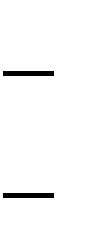 реквизиты и наименования документов, на основании которых принято решение о присвоении адреса;описание местоположения объекта адресации;кадастровые номера, адреса и сведения об объектах недвижимости, из которых образуется объект адресации;аннулируемый  адрес объекта  адресации  и  уникальный  номер  аннулируемого адреса объекта адресации в государственном адресном реестре (в случае присвоения нового адреса объекту адресации);другие необходимые сведения, определенные уполномоченным органом.В случае присвоения адреса поставленному на государственный кадастровый учет объекту недвижимости в решении Администрации о присвоении адреса объекту адресации также указывается кадастровый номер объекта недвижимости, являющегося объектом адресации.Решение Администрации об аннулировании адреса объекта адресации содержит: аннулируемый адрес объекта адресации;уникальный номер аннулируемого адреса объекта адресации в государственном адресном реестре;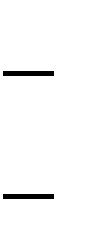 причину аннулирования адреса объекта адресации;кадастровый номер объекта адресации и дату его снятия с кадастрового учета в случае аннулирования адреса объекта адресации в связи с прекращением существования объекта адресации; реквизиты  решения  о  присвоении  объекту  адресации  адреса  и  кадастровый   номер объекта адресации в случае аннулирования адреса объекта адресации на основании присвоения этому объекту адресации нового адреса; другие необходимые сведения, определенные уполномоченным органом.Решение об аннулировании адреса объекта адресации в случае присвоения объекту адресации нового адреса может быть по решению Администрации объединено с решением о присвоении этому объекту адресации нового адреса.Решение Администрации об изменении адреса объекта адресации состоит из: Акта об аннулировании адреса объекта адресации;Акта о присвоении адреса объекта адресации.Решения Администрации о присвоении объекту адресации адреса или аннулировании его адреса могут формироваться с использованием федеральной информационной адресной системы. Экземпляр заверенной копии постановления Администрации городского округа город Салават Республики Башкортостан о присвоении или аннулировании адреса направляется в уполномоченный орган для внесения сведений в федеральную информационную адресную систему.Все адресные операции, влекущие за собой трансформацию отношений между адресом и адресуемом объектом (присвоение, изменение (переадресация), аннулирование адреса) подлежат регистрации в адресном реестре. Запись регистрации адресной операции вносится в адресный реестр на основании постановления Администрации, направляемого в орган, уполномоченный на ведение адресного реестра, в течение 3 рабочих дней со дня принятия такого решения.Датой присвоения объекту адресации адреса, изменения или аннулирования его адреса признается дата внесения сведений об адресе объекта адресации в государственный адресный реестр.Заявление о присвоении, изменении (переадресации), аннулировании, подтверждении объекту адресации адреса (далее - заявление) подается собственником объекта адресации по собственной инициативе либо лицом, обладающим одним из следующих вещных прав на объект адресации:а) право хозяйственного ведения; б) право оперативного управления;в) право пожизненно наследуемого владения;г) право постоянного (бессрочного) пользования.Заявление составляется лицами, указанными в пункте 12.11 настоящего Положения (далее - заявитель), по форме, устанавливаемой Министерством финансов Российской Федерации (Приложение № 6).С заявлением вправе обратиться представители заявителя, действующие в силу полномочий, основанных на оформленной в установленном законодательством Российской Федерации порядке доверенности, на указании федерального закона либо на акте уполномоченного на то государственного органа или органа местного самоуправления (далее - представитель заявителя).От имени собственников помещений в многоквартирном доме с заявлением вправе обратиться представитель таких собственников, уполномоченный на подачу такого заявления принятым в установленном законодательством Российской Федерации порядке решением общего собрания указанных собственников.От имени членов садоводческого, огороднического и (или) дачного некоммерческого объединения граждан с заявлением вправе обратиться представитель указанных членов некоммерческих объединений, уполномоченный на подачу такого заявления принятым в установленном законодательством Российской Федерации порядке решением общего собрания членов такого некоммерческого объединения.В случае образования 2 или более объектов адресации в результате преобразования существующего объекта или объектов адресации представляется одно заявление на все одновременно образуемые объекты адресации.Заявление направляется заявителем (представителем заявителя) в Администрацию на бумажном носителе посредством почтового отправления с описью вложения и уведомлением о вручении или представляется заявителем лично или в форме электронного документа с использованием информационно-телекоммуникационных сетей общего пользования, в том числе федеральной государственной информационнойсистемы «Единый портал государственных и муниципальных услуг (функций)» (далее - единый портал) или региональных порталов государственных и муниципальных услуг (функций) (далее - региональный портал), портала федеральной информационной адресной системы в информационно-телекоммуникационной сети «Интернет» (далее - портал адресной системы).Заявление представляется заявителем (представителем заявителя) в Администрацию или многофункциональный центр предоставления государственных и муниципальных услуг, с которым Администрацией в установленном Правительством Российской Федерации порядке заключено соглашение о взаимодействии.Перечень многофункциональных центров, с которыми Администрацией в установленном Правительством Российской Федерации порядке заключено соглашение о взаимодействии, публикуется на официальном сайте Администрации городского округа город Салават Республики Башкортостан, в информационно- телекоммуникационной сети «Интернет».Заявление представляется в Администрацию или многофункциональный центр по месту нахождения объекта адресации.Заявление подписывается заявителем либо представителем заявителя.При представлении заявления представителем заявителя к такому заявлению прилагается доверенность, выданная представителю заявителя, оформленная в порядке, предусмотренном законодательством Российской Федерации.Заявление в форме электронного документа подписывается заявителем либо представителем заявителя с использованием усиленной квалифицированной электронной подписи.При предоставлении заявления представителем заявителя в форме электронного документа к такому заявлению прилагается надлежащим образом оформленная доверенность в форме электронного документа, подписанного лицом, выдавшим (подписавшим) доверенность, с использованием усиленной квалифицированной электронной подписи (в случае, если представитель заявителя действует на основании доверенности).В случае представления заявления при личном обращении заявителя или представителя заявителя предъявляется документ, удостоверяющий соответственно личность заявителя или представителя заявителя.Лицо, имеющее право действовать без доверенности от имени юридического лица, предъявляет документ, удостоверяющий его личность, и сообщает реквизиты свидетельства о государственной регистрации юридического лица, а представитель юридического лица предъявляет также документ, подтверждающий его полномочия действовать от имени этого юридического лица, или копию этого документа, заверенную печатью и подписью руководителя этого юридического лица.К заявлению прилагаются следующие документы:а) правоустанавливающие и (или) правоудостоверяющие документы на объект (объекты) адресации;б) кадастровые паспорта объектов недвижимости, следствием преобразования которых является образование одного и более объекта адресации (в случае преобразования объектов недвижимости с образованием одного и более новых объектов адресации);в) разрешение на строительство объекта адресации (при присвоении адреса строящимся объектам адресации) и (или) разрешение на ввод объекта адресации в эксплуатацию;г) схема расположения объекта адресации на кадастровом плане или кадастровой карте соответствующей территории (в случае присвоения земельному участку адреса);д) кадастровый паспорт объекта адресации (в случае присвоения адреса объекту адресации, поставленному на кадастровый учет);е) решение органа местного самоуправления о переводе жилого помещения в нежилое помещение  или  нежилого  помещения  в  жилое  помещение  (в  случае       присвоенияпомещению адреса, изменения и аннулирования такого адреса вследствие его перевода из жилого помещения в нежилое помещение или нежилого помещения в жилое помещение);ж) акт приемочной комиссии при переустройстве и (или) перепланировке помещения, приводящих к образованию одного и более новых объектов адресации (в случае преобразования объектов недвижимости (помещений) с образованием одного и более новых объектов адресации);з) технический паспорт или технический план адресуемого объекта недвижимости для вторичных объектов дополнительно – технический паспорт или технический  план всего здания;и) кадастровая выписка об объекте недвижимости, который снят с учета (в случае аннулирования адреса объекта адресации по основаниям, указанным в подпункте «а» пункта 7.2 настоящего Положения);к) актуализированная на момент подачи заявления о присвоении адреса объекту адресации топографическая съемка;л) ситуационный план в масштабе адресуемого объекта недвижимости на адресном плане города Салават Республики Башкортостан;м) уведомление об отсутствии в государственном кадастре недвижимости запрашиваемых сведений по объекту адресации (в случае аннулирования  адреса объекта адресации по основаниям, указанным в подпункте «б» пункта 7.2 настоящего Положения).В случае расположения объекта недвижимости в полосе отчуждения железной дороги – согласование со Стерлитамакской дистанцией пути Куйбышевской железной дороги ОАО «РЖД» Министерства транспорта и связи Российской Федерации (с указанием направления движения и существующего километража).Администрация запрашивает документы, указанные в пункте 12.18 настоящего Положения, в органах государственной власти, органах местного самоуправления и подведомственных государственным органам или органам местного самоуправления организациях, в распоряжении которых находятся указанные документы (их копии, сведения, содержащиеся в них).Заявители (представители заявителя) при подаче заявления вправе приложить к нему документы, указанные в пункте 12.18 настоящего Положения, если такие документы не находятся в распоряжении органа государственной власти, органа местного самоуправления либо подведомственных государственным органам или органам местного самоуправления организаций.Документы, указанные в пункте 12.18 настоящего Положения, представляемые в Администрацию в форме электронных документов, удостоверяются заявителем (представителем заявителя) с использованием усиленной квалифицированной электронной подписи.Если заявление и документы, указанные в пункте 12.18 настоящего Положения, представляются заявителем (представителем заявителя) в Администрацию лично, такой орган выдает заявителю или его представителю расписку в получении документов с указанием их перечня и даты получения. Расписка выдается заявителю (представителю заявителя) в день получения Администрацией таких документов.В случае, если заявление и документы, указанные в пункте 12.18 настоящего Положения, представлены в Администрацию посредством почтового отправления или представлены заявителем (представителем заявителя) лично через многофункциональный центр, расписка в получении таких заявления и документов направляется Администрацией по указанному в заявлении почтовому адресу в течение рабочего дня, следующего за днем получения Администрацией документов.Получение заявления и документов, указанных в пункте 12.18 настоящего Положения, представляемых  в форме  электронных  документов,  подтверждается Администрациейпутем направления заявителю (представителю заявителя) сообщения о получении заявления и документов с указанием входящего регистрационного номера заявления, даты получения Администрацией заявления и документов, а также перечень наименований файлов, представленных в форме электронных документов, с указанием их объема.Сообщение о получении заявления и документов, указанных в пункте 12.18 настоящего Положения, направляется по указанному в заявлении адресу электронной почты или в личный кабинет заявителя (представителя заявителя) в едином портале или в федеральной информационной адресной системе в случае представления заявления и документов соответственно через единый портал, региональный портал или портал адресной системы.Сообщение о получении заявления и документов, указанных в пункте 12.18 настоящего Положения, направляется заявителю (представителю заявителя) не позднее рабочего дня, следующего за днем поступления заявления в уполномоченный орган.Решение о присвоении и (или) аннулировании объекту адресации адреса, а также решение об отказе в таком присвоении, аннулировании принимаются Администрацией в срок не более чем 18 рабочих дней со дня поступления заявления.В случае представления заявления через многофункциональный центр срок, указанный в пункте 12.22 настоящего Положения, исчисляется со дня передачи многофункциональным центром заявления и документов, указанных в пункте 12.18 настоящего Положения (при их наличии), в Администрацию.Решение Администрации о присвоении, аннулировании объекту адресации адреса, а также решение об отказе в таком присвоении, аннулировании направляются Администрацией заявителю (представителю заявителя) одним из способов,  указанным в заявлении:в форме электронного документа с использованием информационно- телекоммуникационных сетей общего пользования, в том числе единого портала, региональных порталов или портала адресной системы, не позднее одного рабочего дня со дня истечения срока, указанного в пунктах 12.22 и 12.23 настоящего Положения;в форме документа на бумажном носителе посредством выдачи заявителю (представителю заявителя) лично под расписку либо направления документа не позднее рабочего дня, следующего за 10-м рабочим днем со дня истечения установленного пунктами 12.22 и 12.23 настоящего Положения срока посредством почтового отправления по указанному в заявлении почтовому адресу.При наличии в заявлении указания о выдаче решения Администрации о присвоении, аннулировании объекту адресации адреса, а также решения об отказе в таком присвоении, аннулировании через многофункциональный центр по месту представления заявления Администрация обеспечивает передачу документа в многофункциональный центр для выдачи заявителю не позднее рабочего дня, следующего за днем истечения срока, установленного пунктами 12.22 и 12.23 настоящего Положения.В присвоении, аннулировании объекту адресации адреса может быть отказано в случаях, если:а) с заявлением о присвоении объекту адресации адреса обратилось лицо, не указанное в пунктах 12.11 и 12.13 настоящего Положения;б) ответ на межведомственный запрос свидетельствует об отсутствии документа  и (или) информации, необходимых для присвоения, аннулирования объекту адресации адреса, и соответствующий документ не был представлен заявителем (представителем заявителя) по собственной инициативе;в) документы, обязанность по предоставлению которых для  присвоения, аннулирования   объекту  адресации   адреса   возложена   на   заявителя (представителя25заявителя),	выданы	с	нарушением	порядка,	установленного	законодательством Российской Федерации;г) отсутствуют случаи и условия для присвоения, аннулирования объекту адресации адреса, указанные в пунктах 1.6, 6.3-6.6, 7.2-7.6, 8.2 и 9.1-9.3 настоящего Положения.Решение об отказе в присвоении, аннулировании объекту адресации адреса должно содержать причину отказа с обязательной ссылкой на положения пункта 12.25 настоящего Положения, являющиеся основанием для принятия такого решения.Форма решения об отказе в присвоении, аннулировании объекту адресации адреса устанавливается Министерством финансов Российской Федерации (Приложение № 7).Решение об отказе в присвоении, аннулировании объекту адресации адреса может быть обжаловано в судебном порядке.Размещение табличек с названием улицы и площади, нумерацией строения и квартирТабличка с названием улицы и площади должна быть изготовлена в соответствии с 3- мя образцами. Она может быть:изогнутой, изготовленной из эмалированной жести темно-синего цвета с белой каймой и надписями белой краской;плоской, надписи должны быть образованы из светоотражающей клейкой пленки (используется в районах новой застройки);освещенной, с вмонтированным с внутренней стороны таблички светильником (используется в районах индивидуальной застройки).В зависимости от объема текста допускаются 4 размера табличек:- 30 х 80 см;- 30 х 100 см;- 30 х 130 см;- 30 х 160 см.Текст должен быть на русском языке с дублированием соответствующими надписями на государственном языке Республики Башкортостан. Высота прописной буквы должна быть равна 24 см, высота строчной буквы – 20 см.Табличка с названием улицы и площади размещается на каждом угловом строении перекрестка на высоте 2,5 м от земли и на расстоянии 30 см от угла строения. Возможны вариации этого размещения в соответствии с архитектурным обликом строения.Если строение находится в глубине сада или двора, табличка с названием улицы размещается на заборе или на углу улицы на особо установленном столбе.Если в районах многоэтажной застройки строение находится на расстоянии 20 м от улицы, дополнительная табличка с названием улицы размещается на столбе, установленного на углу улицы. На этой табличке обозначается также нумерация строений в возрастающем порядке до следующего перекрестка.Название улицы сокращать не разрешается. Если названием является имя собственное, следует писать полное имя и фамилию.Табличка с нумерацией строения должна быть изготовлена в соответствии с 3-мя образцами. Она может быть:изогнутой, изготовленной из эмалированной жести темно-синего цвета с белой каймой и надписями белой краской;плоской, надписи должны быть образованы из светоотражающей клейкой пленки (используется в районах новой застройки);освещенной, с вмонтированным с внутренней стороны таблички светильником (используется в районах индивидуальной застройки).Размеры таблички должны составлять 30 х 30 см или 30 х 50 см. Высота цифры должна быть равна 24 см.На табличке с нумерацией строения пишется:название улицы;номер строения.Табличка с нумерацией строения устанавливается на высоте 2,5 м от земли (на одном уровне с табличкой с названием улицы) с правой стороны от входа в строение (при направлении от фасада строения) на расстоянии 30 см от входа.Если фасад строения обращен вовнутрь застройки или если строение находится перпендикулярно к главной улице, табличка с нумерацией дополнительно размещается с левой стороны (при направлении от строения на главную улицу) на той части здания, которая обращена к главной улице. В исключительных случаях для лучшей видимости по согласованию с Отделом архитектуры и градостроительства Администрации городского округа город Салават Республики Башкортостан эта табличка может быть размещена иным образом.Табличку с нумерацией строения запрещается размещать на входных порталах, пилястрах, колоннах, окантовках и других архитектурных деталях.Если сложный архитектурный облик строения затрудняет размещение таблички с названием улицы и нумерацией строения, то это размещение должно быть отдельно согласовано с Отделом архитектуры и градостроительства Администрации городского округа город Салават Республики Башкортостан.Если у строения имеется два или несколько равноценных входов, таблички с нумерацией строения должны быть размещены по меньшей мере у обоих крайних входов.Если в районе с индивидуальной застройкой строения находятся более чем в 30 м от проезжей части улицы и огорожены, то табличка с нумерацией строения размещается на заборе у входа во двор или на углу улицы на особо установленном столбе.Табличка с нумерацией квартир строения должна быть изготовлена в соответствии с 2- мя образцами. Она может быть:изогнутой, изготовленной из эмалированной жести темно-синего цвета с белой каймой и надписями белой краской;плоской, надписи должны быть образованы из светоотражающей клейкой пленки (используется в районах новой застройки).Размеры таблички 20 х 40 см. Высота прописной буквы должна быть равна 15 см, высота строчной буквы –12 см, высота цифры – 15 см.Если у строения имеется два или несколько равноценных входа, таблички с нумерацией квартир размещаются над входами в лестничные клетки в одних и тех же местах в зависимости от архитектурного облика строения.Размещение табличек на строениях, которые являются памятниками архитектуры и культуры, должно быть согласовано с Отделом культуры Администрации городского округа город Салават Республики Башкортостан.Таблички с названиями улицы и площади, нумерацией строения и квартир должны быть в хорошем техническом и визуальном состоянии (неповрежденными, с разборчивыми надписями).Приложение № 1к Положению об адресации объектов недвижимости на территории городского округа город Салават Республики БашкортостанТипы адресных элементов на территории города СалаватТипы объектов адресации на территории города СалаватПриложение № 2к Положению об адресации объектов недвижимости на территории городского округа город Салават Республики БашкортостанРеестр полигональных адресных элементов первого порядка на территории города СалаватРеестр полигональных адресных элементов второго порядка на территории города СалаватРеестр линейных адресных элементов третьего порядка на территории города СалаватАКТО ПРИСВОЕНИИ АДРЕСА ОБЪЕКТУ НЕДВИЖИМОСТИВ соответствии с Положением об адресации объектов недвижимости на территории городского округа город Салават Республики Башкортостан, утвержденным решением Совета городского  округа  город  Салават  Республики  Башкортостан  №  1-22/285  от  07.06.2007    г. (с изменениями и дополнениями), Административным регламентом Отдела архитектуры и градостроительства городского округа город Салават Республики Башкортостан по предоставлению муниципальной услуги «Адресация объектов недвижимости на территории городского округа город Салават Республики Башкортостан», утвержденным постановлением Администрации городского округа город Салават Республики Башкортостан № 2575-п от 24.12.2013 г. (с изменениями и дополнениями), Отделом архитектуры и градостроительства городского округа город Салават Республики Башкортостан выполнены работы по присвоению адреса объекту недвижимости:Главный архитектор ИсполнительМ.П./_	//_	/АКТОБ АННУЛИРОВАНИИ АДРЕСА ОБЪЕКТУ НЕДВИЖИМОСТИВ соответствии с Положением об адресации объектов недвижимости на территории городского округа город Салават Республики Башкортостан, утвержденным решением Совета городского округа город Салават Республики Башкортостан № 1-22/285 от 07.06.2007 г. (с изменениями и дополнениями), Административным регламентом Отдела архитектуры и градостроительства городского округа город Салават Республики Башкортостан по предоставлению муниципальной услуги «Адресация объектов недвижимости на территории городского округа город Салават Республики Башкортостан», утвержденным постановлением Администрации городского округа город Салават Республики Башкортостан № 2575-п от 24.12.2013 г., Отделом архитектуры и градостроительства городского округа город Салават Республики Башкортостан выполнены работы по аннулированию адреса  объекту недвижимости:Главный архитектор ИсполнительМ.П./_	//_	/ИНФОРМАЦИОННОЕ ПИСЬМОО ПОДТВЕРЖДЕНИИ (УТОЧНЕНИИ) АДРЕСА ОБЪЕКТУ НЕДВИЖИМОСТИВ соответствии с Положением об адресации объектов недвижимости на территории городского округа город Салават Республики Башкортостан, утвержденным решением Совета городского округа город Салават Республики Башкортостан № 1-22/285 от 07.06.2007 г. (с изменениями и дополнениями), Административным регламентом Отдела архитектуры и градостроительства городского округа город Салават Республики Башкортостан по предоставлению муниципальной услуги «Адресация объектов недвижимости на территории городского округа город Салават Республики Башкортостан», утвержденным постановлением Администрации городского округа город Салават Республики Башкортостан № 2575-п от 24.12.2013 г. (с изменениями и дополнениями), Отделом архитектуры и градостроительства городского округа город Салават Республики Башкортостан выполнены работы по подтверждению (уточнению) адреса объекта недвижимости:Главный архитектор	 	М.П.Исполнитель/_	//_	/Приложение № 6к Положению об адресации  объектов недвижимости на территории городского округа город Салават Республики БашкортостанЗАЯВЛЕНИЕО ПРИСВОЕНИИ ОБЪЕКТУ АДРЕСАЦИИ АДРЕСА ИЛИ АННУЛИРОВАНИИ  ЕГО АДРЕСА--------------------------------<1> Строка дублируется для каждого объединенного земельного участка.<2> Строка дублируется для каждого перераспределенного земельного участка.<3> Строка дублируется для каждого разделенного помещения.<4> Строка дублируется для каждого объединенного помещения.Приложение № 7к Положению об адресации  объектов недвижимости на территории городского округа город Салават Республики Башкортостан(Ф.И.О., адрес заявителя (представителя заявителя)(регистрационный номер заявленияo присвоении объекту адресации адреса или аннулировании его адреса)РЕШЕНИЕОБ ОТКАЗЕ В ПРИСВОЕНИИ ОБЪЕКТУ АДРЕСАЦИИ АДРЕСА ИЛИ АННУЛИРОВАНИИ ЕГО АДРЕСАот	№  	Отдел архитектуры и градостроительства Администрации городского округа город Салават Республики Башкортостан сообщает, что  	 (Ф.И.О. заявителя в дательном падеже, наименование, номер и дата выдачи документа, подтверждающего личность, почтовый адрес – для физического лица;полное наименование, ИНН, КПП - для российского юридического лица; страна, дата и номер регистрации - для иностранного юридического лица)на основании Положения об адресации объектов недвижимости на территории городского округа город Салават Республики Башкортостан, утвержденным решением Совета городского округа город Салават Республики Башкортостан № 1-22/285 от 07.06.2007 г. (с изменениями и дополнениями), отказано в присвоении (аннулировании) адреса следующему объекту адресации(нужное подчеркнуть).(вид и наименование объекта адресации, описание местоположения объекта адресации в случае обращения заявителя о присвоении объекту адресации адреса,адрес объекта адресации в случае обращения заявителя об аннулировании его адреса)в связи с  	 	.(основание отказа)Главный архитектор	 	М.П./_	/№ п/пТип адресного элементаОпределениеСокращение1РайонИсторически	сложившиеся	крупные территориальные образования, определяющие планировочно-пространственную среду города – зоны жилой, промышленной или коммунальной застройки, имеющие свою функциональную и планировочную специфику и ограниченные магистральными улицами или естественными рубежамиЖР(жилой район)ПР(промзона)КР(коммунальная территория)2МикрорайонСтруктурно-планировочная единица членения селитебной застройки в установленных границах. Границами, как правило, являются красные линии, магистральные улицы, естественные рубежиМР3КварталЧасть застроенной территории города ограниченная по периметру красными линиями и не расчлененная линейными градостроительными планировочными элементами (улицы, проспекты, бульвары и т.п.)К4ШоссеАвтомобильная дорога с твердым покрытиемш.5ДорогаАвтомобильные магистрали, связывающие г. Салават с другими населенными пунктами за чертой городадор.6ПроездТранспортная связь при несформировавшейся застройке,	в	коммунально-складских, производственных и  рекреационных зонахпр-зд7ПроспектПрямая широкая транспортно - пешеходная связь общегородского значения в сформировавшейся застройке, имеющая линейные фиксированные по всей длине границы, начало и окончаниепр.8УлицаТранспортная или пешеходная связь районного или местного значения в сформировавшейся застройке, имеющая линейные фиксированные по всей длине границы, начало и окончаниеул.9ПлощадьНезастроенное пространство, ограниченное зданиями, зелеными насаждениями, с примыканием нескольких улицпл.10Бульвартранспортно - пешеходная связь местного  значения в сформировавшейся застройке с аллеей посередине, имеющая линейные фиксированные по всей длине границы, начало и окончаниебул.11АллеяПешеходная или транспортная дорога, обсаженная с двух сторон равноотстоящими друг от друга деревьями, кустарниками или их группамиал.12ПереулокНебольшая транспортно – пешеходная связь, поперечно соединяющая две улицы, либо завершающаяся тупикомпер.13ТупикУлица , не имеющая сквозного проезда или проходатуп.14НабережнаяУлица вдоль береганаб.15СтанцияПункт остановки железнодорожного транспорта, а также совокупность сооружений и устройств, которыми оборудован этот пунктст.№ п/пТип адресного элементаОпределениеСокращение1Имуществен- ный комплекс (Владение, Домовла- дение)Неделимый земельный участок с расположенными на нем зданиями и сооружениями. В случае отсутствия зданий или сооружений адрес присваивается земельному участку---2ДомЗдание гражданского назначения – здание, предназначенное для проживания либо длительного (постоянного) пребывания в нем людей с целью удовлетворения социально- бытовых,	общественно-культурных, административных и т.п. потребностей человека;Обособленная часть здания гражданского назначения, удовлетворяющая определению термина «здание»д.4КорпусОтдельное здание гражданского назначения в составе имущественного комплекса из двух и более зданий (административно-бытовые корпуса, общежития, расположенные на одной территории, корпуса гостиничных, спортивных, больничных,  торговых или развлекательных комплексов и др.) или обособленная часть такого здания, удовлетворяющая определению термина «здание»корп.5СтроениеЗдание производственного назначения – нежилое здание, предназначенное для размещения промышленных производств, хранилищ и т.п., обеспечивающее необходимые производственные условия и жизнедеятельность человека, занятого в производственном процессе;Отдельное здание производственного назначения в составе имущественного комплекса из двух или более зданий на неделимом земельном участке (промышленные цеха, складские  постройки, здания котельных, насосных, депо и т.п.) или обособленная часть здания, удовлетворяющая определению термина «здание»стр.6СооружениеСпециальное	строительное	сооружение, конструкция негражданского назначения, не являющееся зданием;Отдельное сооружение в составе имущественного комплекса из двух или более строений или сооружений на неделимом земельном участкесоор.7ГаражСооружение или строение для хранения, технического обслуживания и текущего ремонта автомобильного транспорта;Обособленная часть гаражного комплекса, удовлетворяющая определению термина «здание»гар.8Садовый участокЧастный случай понятия «имущественный комплекс»- неделимый земельный участок для выращивания на нем сельскохозяйственных культур а также для отдыха с правом возведения капитальных и некапитальных жилых и хозяйственных строений и сооруженийсад.№ п/пИсторически сложившееся наименованиеПолное наименованиеНормализованное наименование (сокращение)Примечание1Северная промзонаСеверо-Западный Промышленный районСеверо-западная промзона (СЗПР)Территория ОАО«Газпром нефтехим Салават»и примыкающие к ней промплощадки западнее улицы Первомайской2Очистные сооруженияСеверо-Восточный Промышленный районСеверо-восточная промзона (СВПР)Территория очистных сооружений ОАО«Газпром нефтехим Салават»и примыкающие к ней промплощадки восточнее улицы Первомайской3Южная промзонаЮго-Западный Промышленный районЮго-западная промзона (ЮЗПР)Территории ОАО«Салаватстекло», ОАО«Гидромаш» и примыкающие к ним промплощадки4Овощная база, районы автосервиса и автошколы ДОСААФ,2-ой и 3-ий поселкиСеверный коммунальный районСеверный коммунальный район(СКР)Территории по обе стороны улицы Первомайской от северного въезда в город до улицы Нуриманова.5пос. Мало- аллагуватовоКоммунальный район«Малоаллагуватово»Малоаллагуватский коммунальный район (Малоаллагуватски й КР)Территория бывшего поселка Малоаллагуватово – ныне зона индивидуальных подсобных хозяйств и огородничества6район Малой объездной дорогиЗападный коммунальный районЗападный коммунальный район(ЗКР)Территории промышленно- коммунальной застройки вдоль Малой объездной дороги (теперь – улицы Вокзальной), между улицей Уфимской и железной дорогой Оренбург-Уфа.7район «Добро пожаловать!»Лесопарковая зонаЛесопарковая зона (ЛПЗ)Зона зеленых насаждений и природных ландшафтов левобережья р. Белой и ее старичных русел, зона перспективного развития природнорекреационных территорий (по генплану - территория парка«Фестивальный»)8пос.МусиноЖилой район«Мусино»Жилой район Мусино(ЖР Мусино)Усадебная застройка бывшего поселка Мусино9кв. № 116Западный жилой районЗападный жилой район (ЗЖР)Усадебная застройка кварталов №№ 111 и 116, многоэтажная застройка на территории бывшей воной части, а также примыкающие к ним с юга свободные территории западнее Вокзальной – возможная перспективная жилая застройка10Восточный жилой районВосточный жилой районВосточный жилой район (ВЖР)Новые жилые микрорайоны и территории перспективной застройки восточнее Губкина, атакже усадебная застройка деревень Юпитер и Желанный11Южный жилой районЮжный жилой районЮжный жилой район (ЮЖР)Территории перспективной застройки южнее Ленинградской12пос. Юлдашево (Спутник- Юлдашево)Жилой район«Юлдашево»Жилой район Юлдашево(ЖР Юлдашево)Усадебная застройка поселка Спутник- Юлдашево (Юлдашево)13пос. ЖеланныйЖилой район«Желанный»Жилой район Желанный(ЖР Желанный)Усадебная застройка поселка Желанный№ п/пИсторически сложившееся наименованиеПолное наименованиеНормализованное наименованиеПримечание12345Центральный жилой районЦентральный жилой районЦентральный жилой районЦентральный жилой районЦентральный жилой район1Кв. № 1жилой квартал № 1ЦЖР, К-1При неповторяю- щихся в других жилых районах номерах кварталов2Кв. № 2жилой квартал № 2К-2При неповторяю- щихся в других жилых районах номерах кварталов3Кв. № 3жилой квартал № 3К-3При неповторяю- щихся в других жилых районах номерах кварталов4Кв. № 4жилой квартал № 4К-4При неповторяю- щихся в других жилых районах номерах кварталов5Кв. № 5жилой квартал № 5К-5название жилого района (ЦЖР) приводить необязательно6Кв. № 6жилой квартал № 6К-6название жилого района (ЦЖР) приводить необязательно7Кв. № 7жилой квартал № 7К-7название жилого района (ЦЖР) приводить необязательно8Кв. № 8жилой квартал № 8К-8название жилого района (ЦЖР) приводить необязательно9Кв. № 9жилой квартал № 9К-9название жилого района (ЦЖР) приводить необязательно10Кв. № 10жилой квартал № 10К-10название жилого района (ЦЖР) приводить необязательно11Кв. № 11жилой квартал № 11К-11название жилого района (ЦЖР) приводить необязательно12Кв. № 12жилой квартал № 12К-12название жилого района (ЦЖР) приводить необязательно13Кв. № 13жилой квартал № 13К-13название жилого района (ЦЖР) приводить необязательно14Кв. № 15жилой квартал № 15К-15название жилого района (ЦЖР) приводить необязательно15Кв. № 16жилой квартал № 16К-16название жилого района (ЦЖР) приводить необязательно16Кв. № 17жилой квартал № 17К-17название жилого района (ЦЖР) приводить необязательно17Кв. № 18жилой квартал № 18К-18название жилого района (ЦЖР) приводить необязательно18Кв. № 19жилой квартал № 19К-19название жилого района (ЦЖР) приводить необязательно19Кв. № 120жилой квартал № 20К-20название жилого района (ЦЖР) приводить необязательно20Кв. № 21жилой квартал № 21К-21название жилого района (ЦЖР) приводить необязательно21Кв. № 22жилой квартал № 22К-22название жилого района (ЦЖР) приводить необязательно22Кв. № 23жилой квартал № 23К-23название жилого района (ЦЖР) приводить необязательно23Кв. № 24жилой квартал № 24К-24название жилого района (ЦЖР) приводить необязательно24Кв. № 25жилой квартал № 25К-25название жилого района (ЦЖР) приводить необязательно25Кв. № 26жилой квартал № 26К-26название жилого района (ЦЖР) приводить необязательно26Кв. № 27жилой квартал № 27К-27название жилого района (ЦЖР) приводить необязательно27Кв. № 28жилой квартал № 28К-28название жилого района (ЦЖР) приводить необязательно28Кв. № 29жилой квартал № 29К-29название жилого района (ЦЖР) приводить необязательно29Кв. № 30жилой квартал № 30К-30название жилого района (ЦЖР) приводить необязательно30Кв. № 31жилой квартал № 31К-31название жилого района (ЦЖР) приводить необязательно31Кв. № 32жилой квартал № 32К-32название жилого района (ЦЖР) приводить необязательно32Кв. № 33жилой квартал № 33К-33название жилого района (ЦЖР) приводить необязательно33Кв. № 34жилой квартал № 34К-34название жилого района (ЦЖР) приводить необязательно34Кв. № 35жилой квартал № 35К-35В нормализован-ном виде при объединении кварталов остается наименьший номер35Кв. № 36жилой квартал № 36К-36В нормализован-ном виде при объединении кварталов остается наименьший номер36Кв. № 37жилой квартал № 37К-37В нормализован-ном виде при объединении кварталов остается наименьший номер37Кв. № 38жилые кварталы №№ 38 и 41К-38В нормализован-ном виде при объединении кварталов остается наименьший номер38Кв. № 39-41жилой квартала № 39К-39В нормализован-ном виде при объединении кварталов остается наименьший номер39Кв. № 40-42жилой квартал № 40К-40В нормализован-ном виде при объединении кварталов остается наименьший номер40Кв. № 45жилой квартал № 45К-45В нормализован-ном виде при объединении кварталов остается наименьший номер41Кв. № 46жилой квартал № 46К-46В нормализован-ном виде при объединении кварталов остается наименьший номер42Кв. № 48жилой квартал № 48К-48В нормализован-ном виде при объединении кварталов остается наименьший номер43Кв. № 48ажилой квартал № 48АК-48АВ нормализован-ном виде при объединении кварталов остается наименьший номер44Кв. № 49-50жилые кварталы №№ 49 и 50К-49В нормализован-ном виде при объединении кварталов остается наименьший номер45Кв. № 51жилой квартал № 51К-51В нормализован-ном виде при объединении кварталов остается наименьший номер46Кв. № 52жилой квартал № 52К-52В нормализован-ном виде при объединении кварталов остается наименьший номер47Кв. № 53жилой квартал № 53К-53В нормализован-ном виде при объединении кварталов остается наименьший номер48Кв. № 54-55жилые кварталы №№ 54 и 55К-54В нормализован-ном виде при объединении кварталов остается наименьший номер49Кв. № 56жилой квартал № 56К-56В нормализован-ном виде при объединении кварталов остается наименьший номер51Кв. № 60жилой квартал № 60К-60В нормализован-ном виде при объединении кварталов остается наименьший номер52Кв. № 61жилой квартал № 61К-61В нормализован-ном виде при объединении кварталов остается наименьший номер53Кв. № 62жилой квартал № 62К-62В нормализован-ном виде при объединении кварталов остается наименьший номер54Кв. № 94жилой квартал № 94К-94В нормализован-ном виде при объединении кварталов остается наименьший номер55Кв. № 95жилой квартал № 95К-95В нормализован-ном виде при объединении кварталов остается наименьший номер56МР«Северный»микрорайон «Северный»МР Северный57МР «Химик»микрорайон «Химик»МР Химик58МР«Центральный»микрорайон«Центральный»МР Центральный60ЦПКи ОЦентральный парк культуры и отдыха имени 50-летия ОктябряЦПКиОВосточный жилой районВосточный жилой районВосточный жилой районВосточный жилой районВосточный жилой район61МР-1микрорайон № 1ВЖР, В-1Название Жилого района (ВЖР)приводить необязательно62МР-2микрорайон № 2В-2Название Жилого района (ВЖР)приводить необязательно63МР-3микрорайон № 3В-3Название Жилого района (ВЖР)приводить необязательно64МР-4микрорайон № 4В-4Название Жилого района (ВЖР)приводить необязательно65МР-5микрорайон № 5В-5Название Жилого района (ВЖР)приводить необязательно66МР-6микрорайон № 6В-6Название Жилого района (ВЖР)приводить необязательно67МР-7микрорайон № 7В-7Название Жилого района (ВЖР)приводить необязательно68МР-8микрорайон № 8В-8Название Жилого района (ВЖР)приводить необязательноЮжный жилой районЮжный жилой районЮжный жилой районЮжный жилой районЮжный жилой район69Ю-1микрорайон № 1ЮЖР, Ю-1Название жилого района (ЮЖР)приводить необязательно70Ю-2микрорайон № 2Ю-2Название жилого района (ЮЖР)приводить необязательно71Ю-3микрорайон № 3Ю-3Название жилого района (ЮЖР)приводить необязательно72Ю-4микрорайон № 4Ю-4Название жилого района (ЮЖР)приводить необязательно73Ю-5микрорайон № 5Ю-5Название жилого района (ЮЖР)приводить необязательно74Ю-6микрорайон № 6Ю-6Название жилого района (ЮЖР)приводить необязательно75Ю-Ккоммунальный микрорайонЮ-КНазвание жилого района (ЮЖР)приводить необязательноЗападный жилой районЗападный жилой районЗападный жилой районЗападный жилой районЗападный жилой район76Кв. 111квартал № 111ЗЖР, К-111Название района (ЗЖР) приводить необязательно77Кв. 116квартал № 116К-116Название района (ЗЖР) приводить необязательно№ п/пИсторически сложившееся наименованиеПолное наименованиеНормализованное наименованиеПримечания123451ул. XXI съезда,ул. XXI партсъезда, ул. XXI съезда КПССулица имениXXI съезда КПССул. 21 съезда КПСС2ул. 30 лет Победыулица имени30-летия Победыул. 30 лет Победы3ул. 7 ноябряулица 7 ноябряул. 7 ноября4ул. Авангарднаяулица Авангарднаяул. Авангардная5ул. Мирсая Амираулица имени Мирсая Амираул. Амира6ул. Архитектурнаяулица Архитектурнаяул. Архитектурная7ул. Ахтямоваулица имени Ахтямоваул. Ахтямова8ул. Бекетоваулица имени Бекетоваул. Бекетова9пер. БереговойПереулок Береговойпер. Береговой10ул. Березовскогоулица имениА.И. Березовскогоул. Березовского11ул. Бочкареваулица имениА. Бочкарѐваул. Бочкарева12пр. Заки ВалидиПроспект имени Ахмет-Заки Валидипр. Валиди13ул. Вишневаяулица Вишневаяул. Вишневая14ул. Вокзальнаяулица Вокзальнаяул. Вокзальная15ул. Волжскаяулица Волжскаяул. Волжская16ул. Восточнаяулица Восточнаяул. Восточная17ул. Втораяулица Втораяул. Вторая18ул. Гагаринаулица имени Ю.А. Гагаринаул. Гагарина19ул. Гайдараулица имени А.П. Гайдараул. Гайдара20ул. М. Гафуриулица имени Мажита Гафуриул. Гафури21ул. Геодезическаяулица Геодезическаяул. Геодезическая22ул. Геологическаяулица Геологическаяул. Геологическая23ул. Гончароваулица имени И.А.Гончароваул. Гончарова24ул. Горькогоулица имени А.М. Горькогоул. Горького25ул. Губайдуллинаулица имени Губайдуллинаул. Губайдуллина26ул. Губкинаулица имени И.М. Губкинаул. Губкина27ул. Джалиляулица имени Мусы Джалиляул. Джалиля28ул. Джамбулаулица имени Джамбулаул. Джамбула29ул. Дзержинскогоулица имениФ.Э. Дзержинскогоул. Дзержинского30ул. Дружбыулица Дружбыул. Дружбы31д. Желанныйулица Желаннаяул. ЖеланнаяВзамен деревни Желанный32ул. Железнодорожнаяулица Железнодорожнаяул. Железнодорожная33ул. Жукова или ул. Ждановаулица имени Г.К. Жуковаул. Жукова34ул. Заводскаяулица Заводскаяул. Заводская35ул. Западнаяулица Западнаяул. Западная36ул. Заречнаяулица Заречнаяул. Заречная37ул. Зеленаяулица Зеленаяул. Зеленая38ул. Индустриальнаяулица Индустриальнаяул. Индустриальная39ул. Инициативнаяулица Инициативнаяул. Инициативная40ул. Интернациональнаяулица Интернациональнаяул. Интернациональная41ул. Калининаулица имени М.И. Калининаул. Калинина42ул. Камскаяулица Камскаяул. Камская43ул. Кироваулица имени С.М. Кироваул. Кирова44ул. Ключеваяулица Ключеваяул. Ключевая45ул. Кожедубаулица имени И.Н. Кожедубаул. Кожедуба46ул. Колхознаяулица Колхознаяул. Колхозная47ул. Кольцеваяулица Кольцеваяул. Кольцевая48ул. Комсомольскаяулица Комсомольскаяул. Комсомольская49ул. Космодемьянскойулица имениЗ. Космодемьянскойул. Космодемьянской50б. Космонавтовбульвар Космонавтовбул. Космонавтов51ул. Красноармейскаяулица Красноармейскаяул. Красноармейская52ул. Круговаяулица Круговаяул. Круговая53ул. Крупскойулица имени Н.К. Крупскойул. Крупской54ул. Крыловаулица имени И.А. Крыловаул. Крылова55ул. Кудашаулица имени Сайфи Кудашаул. Кудаша56пер. Ладныйпереулок Ладныйпер. Ладный57ул. Ленинаулица имени В.И. Ленинаул. Ленина58пл. Ленинаплощадь имени В.И. Ленинапл. Ленина59ул. Ленинградскаяулица Ленинградскаяул. Ленинградская60ул. Леснаяулица Леснаяул. Лесная61ул. Луговаяулица Луговаяул. Луговая62ул. Майскаяулица Майскаяул. Майская63ул. К. Марксаулица имени Карла Марксаул. Маркса64б. Матросовабульвар имени А. Матросовабул. Матросова65ул. Маяковскогоулица имениВ.В. Маяковскогоул. Маяковского66ул. Мираулица Мираул. Мира67ул. Михольскогоулица имениВ.Л. Михольскогоул. Михольского68ул. Молодогвардейцевулица Молодогвардейцевул. Молодогвардейцев69б. Монтажниковбульвар Монтажниковбул. Монтажников70ул. Мостоваяулица Мостоваяул. Мостовая71ул. Мусинскаяулица Мусинскаяул. Мусинская72ул. Набережнаяулица Набережнаяул. Набережная73ул. Народнаяулица Народнаяул. Народная74ул. Нефтезаводскаяулица Нефтезаводскаяул. Нефтезаводская75ул. Нефтехимиковулица Нефтехимиковул. Нефтехимиков76пр. Нефтяниковпроспект Нефтяниковпр. Нефтяников77ул. Новаторовулица Новаторовул. Новаторов78ул. Новоселовулица Новоселовул. Новоселов79ул. Нуримановаулица им.Б.Я. Нуримановаул. Нуриманова80ул. Октябрьскаяулица Октябрьскаяул. Октябрьская81ул. Островскогоулица имениН.А. Островскогоул. Островского82ул. Парковаяулица Парковаяул. Парковая83ул. Пархоменкоулица имениА.Я. Пархоменкоул. Пархоменко84ул. Перваяулица Перваяул. Первая85ул. Первомайскаяулица Первомайскаяул. Первомайская86пр. Петроградскийпроспект Петроградскийпр. Петроградский87ул. Пионерскаяулица Пионерскаяул. Пионерская88ул. Победыулица Победыул. Победы89ул. Покрышкинаулица имениА.И. Покрышкинаул. Покрышкина90ул. Полеваяулица Полеваяул. Полевая91ул. Поповаулица имени А.С. Поповаул. Попова92б. Приозерныйбульвар Приозерныйбул. Приозерный93ул. Пугачеваулица имени Емельяна Пугачеваул. Пугачева94ул. Пушкинаулица имени А.С. Пушкинаул. Пушкина95ул. Пятаяулица Пятаяул. Пятая96ул. Революционнаяулица Революционнаяул. Революционная97ул. Речнаяулица Речнаяул. Речная98ул. Российскаяулица Российскаяул. Российская99ул. Садоваяулица Садоваяул. Садовая100пер. Садовыйпереулок Садовыйпер. Садовый101пер. Светлыйпереулок Светлыйпер. Светлый102ул. Севернаяулица Севернаяул. Северная103ул. Сквознаяулица Сквознаяул. Сквозная104ул. Славыулица Славыул. Славы105ул. Советскаяулица Советскаяул. Советская106ул. Солнечнаяулица Солнечнаяул. Солнечная107б. Солнечныйбульвар Солнечныйбул. Солнечный108ул. Спортивнаяулица Спортивнаяул. Спортивная109ул. Старичнаяулица Старичнаяул. Старичная110ул. Стахановскаяулица Стахановскаяул. Стахановская111ул. Строителейулица Строителейул. Строителей112ул. Сухоруковаулица имени А. Сухоруковаул. Сухорукова113ул. Тагироваулица имени А.М. Тагироваул. Тагирова114пер. Тихийпереулок Тихийпер. Тихий115ул. Третьяулица Третьяул. Третья116пер. Трудовойпереулок Трудовойпер. Трудовой117ул. Угловаяулица Угловаяул. Угловая118ул. Уфимскаяулица Уфимскаяул. Уфимская119ул. Филаретоваулица имени А.Н. Филаретоваул. Филаретова120ул. Фурмановаулица имени Д.А. Фурмановаул. Фурманова121ул. Хирургическаяулица Хирургическаяул. Хирургическая122ул. Б. Хмельницкогоулица имениБогдана Хмельницкогоул. Хмельницкого123ул. Чапаеваулица имени В.И. Чапаеваул. ЧапаеваВ состав улицы вошла также улица Первомайская в бывшем поселке Малоаллагу- ватово124ул. Чекмареваулица имени С.И. Чекмареваул. Чекмарева125пер. Чистыйпереулок Чистыйпер. Чистый126ул. Шаймуратоваулица имениМ.М. Шаймуратоваул. Шаймуратова127б. Шарантайбульвар Шарантайбул. Шарантай128ул. Школьнаяулица Школьнаяул. Школьная129Школьный пер.Переулок ШкольныйПер. Школьный130Ст. ЮжнаяСтанция ЮжнаяСт. Южная131б. С.ЮлаеваБульвар имени Салавата Юлаевабул. Юлаева132д. Юпитерулица Юпитерскаяул. ЮпитерскаяВзамен деревни Юпитер133ул. Ягоднаяулица Ягоднаяул. Ягодная134ул. Якуповаулица имени Н.М. Якуповаул. Якупова135ул. Якутоваулица имени И.С. Якутоваул. Якутова136пер. Ясныйпереулок Ясныйпер. Ясный138ул. Бельскаяулица Бельскаяул. БельскаяВ бывшем поселке Малоаллагу- ватово139ул. Молодежнаяулица Молодежнаяул. Молодежнаяв бывшем поселке Малоаллагу- ватово140ул. Школьнаяулица Аллагуватскаяул. АллагуватскаяВ бывшем поселке Малоаллагу- ватово141ст. Салаватстанция Салаватст. СалаватЖелезно- дорожная грузовая станция в северной промзоне142ст. Восточнаястанция Восточнаяст. ВосточнаяЖелезно- дорожная станцияв промзоне143ст. Аллагуватстанция Аллагуватст. АллагуватЖелезно- дорожная станцияв промзоне144ст. Заводскаястанция Заводскаяст. ЗаводскаяЖелезно- дорожная станцияв южной промзоне145ул. Юбилейнаяулица Юбилейнаяул. ЮбилейнаяВ новом микрорайоне№ 8Восточного жилого района146ул. Инженернаяулица Инженернаяул. ИнженернаяВ новом микрорайоне№ 8Восточного жилого района147ул. Цветочнаяулица Цветочнаяул. ЦветочнаяВ новом микрорайоне№ 8Восточного жилого района148ул. Радужнаяулица Радужнаяул. РадужнаяВ новом микрорайоне№ 8Восточного жилого района149ул. Лазурнаяулица Лазурнаяул. ЛазурнаяВ новом микрорайоне№ 8Восточного жилого района150пер. Звѐздныйпереулок Звѐздныйпер. ЗвѐздныйВ новом микрорайоне№ 8Восточного жилого района151ул. Лесопарковаяулица Лесопарковаяул. ЛесопарковаяВ новом микрорайоне№ 4Восточного жилого района152ул. Богдановаулица Богдановаул. БогдановаВ новом микрорайоне№ 7Восточного жилого района153ул. Каримаулица Мустая Каримаул. КаримаВ новом микрорайоне№ 7Восточного жилого района154ул. Хрустальнаяулица Хрустальнаяул. ХрустальнаяВ новом микрорайоне№ 7Восточного жилого районаобъект недвижимостиприсвоен адресдата адресациипредыдущий адресописание местоположения объекта адресацииреквизиты и наименования документов, на основании которых принято решение о присвоении адресакадастровые номера, адреса и сведения об объектах недвижимости, из которых образуется объект адресациианнулируемый адрес объекта адресации и уникальный номер аннулируемого адреса объекта адресации в государственном адресном реестре(в случае присвоения нового адреса объекту адресации)правообладатель	адресуемого	объекта недвижимостиидентификационный код в адресном реестреобъект недвижимостианнулируемый адресдата аннулированияПричина аннулированияреквизиты решения о присвоении объекту адресации адреса и кадастровый номер объекта адресации в случае аннулирования адреса объекта адресации на основании присвоения этому объекту адресации нового адресакадастровый номер объекта адресации и дату его снятия с кадастрового учета в случае аннулирования адреса объекта адресации  в связи с прекращением существования объекта адресацииправообладатель объекта недвижимостиидентификационный код в адресном реестреПримечаниеобъект недвижимостиприсвоенный адресдата адресацииидентификационный код в адресном реестреправообладатель	адресуемого	объекта недвижимостиуказанный в документе:какуказанный в документе:как- я вляются одним и тем же объектом недвижимости.- я вляются одним и тем же объектом недвижимости.Лист N 1Лист N 1Лист N 1Всего листов  	1Заявление2Заявление приняторегистрационный номер  			   количество листов заявления  			  количество прилагаемых документов  	   в том числе оригиналов	, копий	, количество листов в оригиналах		, копиях  	 ФИО должностного лицаПодпись должностного лица  	Заявление приняторегистрационный номер  			   количество листов заявления  			  количество прилагаемых документов  	   в том числе оригиналов	, копий	, количество листов в оригиналах		, копиях  	 ФИО должностного лицаПодпись должностного лица  	Заявление приняторегистрационный номер  			   количество листов заявления  			  количество прилагаемых документов  	   в том числе оригиналов	, копий	, количество листов в оригиналах		, копиях  	 ФИО должностного лицаПодпись должностного лица  	Заявление приняторегистрационный номер  			   количество листов заявления  			  количество прилагаемых документов  	   в том числе оригиналов	, копий	, количество листов в оригиналах		, копиях  	 ФИО должностного лицаПодпись должностного лица  	Заявление приняторегистрационный номер  			   количество листов заявления  			  количество прилагаемых документов  	   в том числе оригиналов	, копий	, количество листов в оригиналах		, копиях  	 ФИО должностного лицаПодпись должностного лица  	1в Отдел архитектуры и градостроительства Администрации городского округа город Салават(наименование органа местного самоуправления, органа государственной власти субъекта Российской Федерации - городов федерального значения или органа местного самоуправления внутригородского муниципального образования города федерального значения, уполномоченного законом субъекта Российской Федерации на присвоение объектамадресации адресов)в Отдел архитектуры и градостроительства Администрации городского округа город Салават(наименование органа местного самоуправления, органа государственной власти субъекта Российской Федерации - городов федерального значения или органа местного самоуправления внутригородского муниципального образования города федерального значения, уполномоченного законом субъекта Российской Федерации на присвоение объектамадресации адресов)в Отдел архитектуры и градостроительства Администрации городского округа город Салават(наименование органа местного самоуправления, органа государственной власти субъекта Российской Федерации - городов федерального значения или органа местного самоуправления внутригородского муниципального образования города федерального значения, уполномоченного законом субъекта Российской Федерации на присвоение объектамадресации адресов)в Отдел архитектуры и градостроительства Администрации городского округа город Салават(наименование органа местного самоуправления, органа государственной власти субъекта Российской Федерации - городов федерального значения или органа местного самоуправления внутригородского муниципального образования города федерального значения, уполномоченного законом субъекта Российской Федерации на присвоение объектамадресации адресов)2Заявление приняторегистрационный номер  			   количество листов заявления  			  количество прилагаемых документов  	   в том числе оригиналов	, копий	, количество листов в оригиналах		, копиях  	 ФИО должностного лицаПодпись должностного лица  	Заявление приняторегистрационный номер  			   количество листов заявления  			  количество прилагаемых документов  	   в том числе оригиналов	, копий	, количество листов в оригиналах		, копиях  	 ФИО должностного лицаПодпись должностного лица  	Заявление приняторегистрационный номер  			   количество листов заявления  			  количество прилагаемых документов  	   в том числе оригиналов	, копий	, количество листов в оригиналах		, копиях  	 ФИО должностного лицаПодпись должностного лица  	Заявление приняторегистрационный номер  			   количество листов заявления  			  количество прилагаемых документов  	   в том числе оригиналов	, копий	, количество листов в оригиналах		, копиях  	 ФИО должностного лицаПодпись должностного лица  	Заявление приняторегистрационный номер  			   количество листов заявления  			  количество прилагаемых документов  	   в том числе оригиналов	, копий	, количество листов в оригиналах		, копиях  	 ФИО должностного лицаПодпись должностного лица  	12дата "	"	201_	г.дата "	"	201_	г.дата "	"	201_	г.дата "	"	201_	г.дата "	"	201_	г.3.1Прошу в отношении объекта адресации:Прошу в отношении объекта адресации:Прошу в отношении объекта адресации:Прошу в отношении объекта адресации:Прошу в отношении объекта адресации:Прошу в отношении объекта адресации:Прошу в отношении объекта адресации:Прошу в отношении объекта адресации:Прошу в отношении объекта адресации:Прошу в отношении объекта адресации:3.1Вид:Вид:Вид:Вид:Вид:Вид:Вид:Вид:Вид:Вид:3.1Земельный участокСооружениеСооружениеСооружениеСооружениеОбъект незавершенного строительстваОбъект незавершенного строительства3.1ЗданиеПомещениеПомещениеПомещениеПомещение3.2Присвоить адресПрисвоить адресПрисвоить адресПрисвоить адресПрисвоить адресПрисвоить адресПрисвоить адресПрисвоить адресПрисвоить адресПрисвоить адрес3.2В связи с:В связи с:В связи с:В связи с:В связи с:В связи с:В связи с:В связи с:В связи с:В связи с:3.2Образованием земельного участка(ов) из земель, находящихся в государственной или муниципальной собственностиОбразованием земельного участка(ов) из земель, находящихся в государственной или муниципальной собственностиОбразованием земельного участка(ов) из земель, находящихся в государственной или муниципальной собственностиОбразованием земельного участка(ов) из земель, находящихся в государственной или муниципальной собственностиОбразованием земельного участка(ов) из земель, находящихся в государственной или муниципальной собственностиОбразованием земельного участка(ов) из земель, находящихся в государственной или муниципальной собственностиОбразованием земельного участка(ов) из земель, находящихся в государственной или муниципальной собственностиОбразованием земельного участка(ов) из земель, находящихся в государственной или муниципальной собственностиОбразованием земельного участка(ов) из земель, находящихся в государственной или муниципальной собственности3.2Количество	образуемых	земельных участковКоличество	образуемых	земельных участковКоличество	образуемых	земельных участковКоличество	образуемых	земельных участков3.2Дополнительная информация:Дополнительная информация:Дополнительная информация:Дополнительная информация:3.2Образованием земельного участка(ов) путем раздела земельного участкаОбразованием земельного участка(ов) путем раздела земельного участкаОбразованием земельного участка(ов) путем раздела земельного участкаОбразованием земельного участка(ов) путем раздела земельного участкаОбразованием земельного участка(ов) путем раздела земельного участкаОбразованием земельного участка(ов) путем раздела земельного участкаОбразованием земельного участка(ов) путем раздела земельного участкаОбразованием земельного участка(ов) путем раздела земельного участкаОбразованием земельного участка(ов) путем раздела земельного участка3.2Количество	образуемых	земельных участковКоличество	образуемых	земельных участковКоличество	образуемых	земельных участковКоличество	образуемых	земельных участков3.2Кадастровый номер земельного участка, раздел которого осуществляетсяКадастровый номер земельного участка, раздел которого осуществляетсяКадастровый номер земельного участка, раздел которого осуществляетсяКадастровый номер земельного участка, раздел которого осуществляетсяАдрес земельного участка, раздел которого осуществляетсяАдрес земельного участка, раздел которого осуществляетсяАдрес земельного участка, раздел которого осуществляетсяАдрес земельного участка, раздел которого осуществляетсяАдрес земельного участка, раздел которого осуществляетсяАдрес земельного участка, раздел которого осуществляется3.23.2Образованием земельного участка путем объединения земельных участковОбразованием земельного участка путем объединения земельных участковОбразованием земельного участка путем объединения земельных участковОбразованием земельного участка путем объединения земельных участковОбразованием земельного участка путем объединения земельных участковОбразованием земельного участка путем объединения земельных участковОбразованием земельного участка путем объединения земельных участковОбразованием земельного участка путем объединения земельных участковОбразованием земельного участка путем объединения земельных участков3.2Количество	объединяемых	земельных участковКоличество	объединяемых	земельных участковКоличество	объединяемых	земельных участковКоличество	объединяемых	земельных участков3.2Кадастровый	номер	объединяемого земельного участка <1>Кадастровый	номер	объединяемого земельного участка <1>Кадастровый	номер	объединяемого земельного участка <1>Кадастровый	номер	объединяемого земельного участка <1>Адрес объединяемого земельного участка <1>Адрес объединяемого земельного участка <1>Адрес объединяемого земельного участка <1>Адрес объединяемого земельного участка <1>Адрес объединяемого земельного участка <1>Адрес объединяемого земельного участка <1>3.2Лист N 2Всего листов  	Образованием земельного участка(ов) путем выдела из земельного участкаОбразованием земельного участка(ов) путем выдела из земельного участкаОбразованием земельного участка(ов) путем выдела из земельного участкаОбразованием земельного участка(ов) путем выдела из земельного участкаКоличество образуемых земельных участков (за исключением земельного участка, из которого осуществляется выдел)Количество образуемых земельных участков (за исключением земельного участка, из которого осуществляется выдел)Кадастровый номер земельного участка, из которого осуществляется выделКадастровый номер земельного участка, из которого осуществляется выделАдрес земельного участка, из которого осуществляется выделАдрес земельного участка, из которого осуществляется выделАдрес земельного участка, из которого осуществляется выделОбразованием земельного участка(ов) путем перераспределения земельных участковОбразованием земельного участка(ов) путем перераспределения земельных участковОбразованием земельного участка(ов) путем перераспределения земельных участковОбразованием земельного участка(ов) путем перераспределения земельных участковКоличество образуемых земельных участковКоличество образуемых земельных участковКоличество земельных участков, которые перераспределяютсяКоличество земельных участков, которые перераспределяютсяКоличество земельных участков, которые перераспределяютсяКадастровый номер земельного участка, который перераспределяется <2>Кадастровый номер земельного участка, который перераспределяется <2>Адрес земельного участка, который перераспределяется<2>Адрес земельного участка, который перераспределяется<2>Адрес земельного участка, который перераспределяется<2>Строительством, реконструкцией здания, сооруженияСтроительством, реконструкцией здания, сооруженияСтроительством, реконструкцией здания, сооруженияСтроительством, реконструкцией здания, сооруженияНаименование объекта строительства (реконструкции) в соответствии с проектной документациейНаименование объекта строительства (реконструкции) в соответствии с проектной документациейКадастровый номер земельного участка, на котором осуществляется строительство (реконструкция)Кадастровый номер земельного участка, на котором осуществляется строительство (реконструкция)Адрес земельного участка, на котором осуществляется строительство (реконструкция)Адрес земельного участка, на котором осуществляется строительство (реконструкция)Адрес земельного участка, на котором осуществляется строительство (реконструкция)Подготовкой в отношении следующего объекта адресации документов, необходимых для осуществления государственного кадастрового учета указанного объекта адресации, в случае, если в соответствии с Градостроительным кодексом Российской Федерации, законодательством субъектов Российской Федерации о градостроительной деятельности для его строительства, реконструкции выдача разрешения на строительство не требуетсяПодготовкой в отношении следующего объекта адресации документов, необходимых для осуществления государственного кадастрового учета указанного объекта адресации, в случае, если в соответствии с Градостроительным кодексом Российской Федерации, законодательством субъектов Российской Федерации о градостроительной деятельности для его строительства, реконструкции выдача разрешения на строительство не требуетсяПодготовкой в отношении следующего объекта адресации документов, необходимых для осуществления государственного кадастрового учета указанного объекта адресации, в случае, если в соответствии с Градостроительным кодексом Российской Федерации, законодательством субъектов Российской Федерации о градостроительной деятельности для его строительства, реконструкции выдача разрешения на строительство не требуетсяПодготовкой в отношении следующего объекта адресации документов, необходимых для осуществления государственного кадастрового учета указанного объекта адресации, в случае, если в соответствии с Градостроительным кодексом Российской Федерации, законодательством субъектов Российской Федерации о градостроительной деятельности для его строительства, реконструкции выдача разрешения на строительство не требуетсяТип здания, сооружения, объекта незавершенного строительстваТип здания, сооружения, объекта незавершенного строительстваНаименование объекта строительства (реконструкции) (при наличии проектной документации указывается в соответствии с проектной документацией)Наименование объекта строительства (реконструкции) (при наличии проектной документации указывается в соответствии с проектной документацией)Кадастровый номер земельного участка, на котором осуществляется строительство (реконструкция)Кадастровый номер земельного участка, на котором осуществляется строительство (реконструкция)Адрес земельного участка, на котором осуществляется строительство (реконструкция)Адрес земельного участка, на котором осуществляется строительство (реконструкция)Адрес земельного участка, на котором осуществляется строительство (реконструкция)Переводом жилого помещения в нежилое помещение и нежилого помещения в жилое помещениеПереводом жилого помещения в нежилое помещение и нежилого помещения в жилое помещениеПереводом жилого помещения в нежилое помещение и нежилого помещения в жилое помещениеПереводом жилого помещения в нежилое помещение и нежилого помещения в жилое помещениеКадастровый номер помещенияКадастровый номер помещенияАдрес помещенияАдрес помещенияАдрес помещенияЛист N 3Лист N 3Всего листов  	Всего листов  	Образованием помещения(ий) в здании, сооружении путем раздела здания, сооруженияОбразованием помещения(ий) в здании, сооружении путем раздела здания, сооруженияОбразованием помещения(ий) в здании, сооружении путем раздела здания, сооруженияОбразованием помещения(ий) в здании, сооружении путем раздела здания, сооруженияОбразованием помещения(ий) в здании, сооружении путем раздела здания, сооруженияОбразованием помещения(ий) в здании, сооружении путем раздела здания, сооруженияОбразованием помещения(ий) в здании, сооружении путем раздела здания, сооруженияОбразованием помещения(ий) в здании, сооружении путем раздела здания, сооруженияОбразованием помещения(ий) в здании, сооружении путем раздела здания, сооруженияОбразованием помещения(ий) в здании, сооружении путем раздела здания, сооруженияОбразованием помещения(ий) в здании, сооружении путем раздела здания, сооруженияОбразование жилого помещенияОбразование жилого помещенияОбразование жилого помещенияКоличество образуемых помещенийКоличество образуемых помещенийКоличество образуемых помещенийКоличество образуемых помещенийКоличество образуемых помещенийКоличество образуемых помещенийОбразование нежилого помещенияОбразование нежилого помещенияОбразование нежилого помещенияКоличество образуемых помещенийКоличество образуемых помещенийКоличество образуемых помещенийКоличество образуемых помещенийКоличество образуемых помещенийКоличество образуемых помещенийКадастровый номер здания, сооруженияКадастровый номер здания, сооруженияКадастровый номер здания, сооруженияКадастровый номер здания, сооруженияАдрес здания, сооруженияАдрес здания, сооруженияАдрес здания, сооруженияАдрес здания, сооруженияАдрес здания, сооруженияАдрес здания, сооруженияАдрес здания, сооруженияАдрес здания, сооруженияДополнительная информация:Дополнительная информация:Дополнительная информация:Дополнительная информация:Образованием помещения(ий) в здании, сооружении путем раздела помещенияОбразованием помещения(ий) в здании, сооружении путем раздела помещенияОбразованием помещения(ий) в здании, сооружении путем раздела помещенияОбразованием помещения(ий) в здании, сооружении путем раздела помещенияОбразованием помещения(ий) в здании, сооружении путем раздела помещенияОбразованием помещения(ий) в здании, сооружении путем раздела помещенияОбразованием помещения(ий) в здании, сооружении путем раздела помещенияОбразованием помещения(ий) в здании, сооружении путем раздела помещенияОбразованием помещения(ий) в здании, сооружении путем раздела помещенияОбразованием помещения(ий) в здании, сооружении путем раздела помещенияОбразованием помещения(ий) в здании, сооружении путем раздела помещенияНазначение помещения (жилое (нежилое) помещение) <3>Назначение помещения (жилое (нежилое) помещение) <3>Назначение помещения (жилое (нежилое) помещение) <3>Вид помещения <3>Вид помещения <3>Вид помещения <3>Вид помещения <3>Вид помещения <3>Вид помещения <3>Количество помещений <3>Количество помещений <3>Количество помещений <3>Кадастровый номер помещения, раздел которого осуществляетсяКадастровый номер помещения, раздел которого осуществляетсяКадастровый номер помещения, раздел которого осуществляетсяКадастровый номер помещения, раздел которого осуществляетсяАдрес помещения, раздел которого осуществляетсяАдрес помещения, раздел которого осуществляетсяАдрес помещения, раздел которого осуществляетсяАдрес помещения, раздел которого осуществляетсяАдрес помещения, раздел которого осуществляетсяАдрес помещения, раздел которого осуществляетсяАдрес помещения, раздел которого осуществляетсяАдрес помещения, раздел которого осуществляетсяДополнительная информация:Дополнительная информация:Дополнительная информация:Дополнительная информация:Образованием помещения в здании, сооружении путем объединения помещений в здании, сооруженииОбразованием помещения в здании, сооружении путем объединения помещений в здании, сооруженииОбразованием помещения в здании, сооружении путем объединения помещений в здании, сооруженииОбразованием помещения в здании, сооружении путем объединения помещений в здании, сооруженииОбразованием помещения в здании, сооружении путем объединения помещений в здании, сооруженииОбразованием помещения в здании, сооружении путем объединения помещений в здании, сооруженииОбразованием помещения в здании, сооружении путем объединения помещений в здании, сооруженииОбразованием помещения в здании, сооружении путем объединения помещений в здании, сооруженииОбразованием помещения в здании, сооружении путем объединения помещений в здании, сооруженииОбразованием помещения в здании, сооружении путем объединения помещений в здании, сооруженииОбразованием помещения в здании, сооружении путем объединения помещений в здании, сооруженииОбразование жилого помещенияОбразование жилого помещенияОбразование жилого помещенияОбразование жилого помещенияОбразование нежилого помещенияОбразование нежилого помещенияОбразование нежилого помещенияОбразование нежилого помещенияОбразование нежилого помещенияКоличество объединяемых помещенийКоличество объединяемых помещенийКоличество объединяемых помещенийКоличество объединяемых помещенийКадастровый номер объединяемого помещения <4>Кадастровый номер объединяемого помещения <4>Кадастровый номер объединяемого помещения <4>Кадастровый номер объединяемого помещения <4>Адрес объединяемого помещения <4>Адрес объединяемого помещения <4>Адрес объединяемого помещения <4>Адрес объединяемого помещения <4>Адрес объединяемого помещения <4>Адрес объединяемого помещения <4>Адрес объединяемого помещения <4>Адрес объединяемого помещения <4>Дополнительная информация:Дополнительная информация:Дополнительная информация:Дополнительная информация:Дополнительная информация:Дополнительная информация:Дополнительная информация:Дополнительная информация:Образованием помещения в здании, сооружении путем переустройства и (или) перепланировки мест общего пользованияОбразованием помещения в здании, сооружении путем переустройства и (или) перепланировки мест общего пользованияОбразованием помещения в здании, сооружении путем переустройства и (или) перепланировки мест общего пользованияОбразованием помещения в здании, сооружении путем переустройства и (или) перепланировки мест общего пользованияОбразованием помещения в здании, сооружении путем переустройства и (или) перепланировки мест общего пользованияОбразованием помещения в здании, сооружении путем переустройства и (или) перепланировки мест общего пользованияОбразованием помещения в здании, сооружении путем переустройства и (или) перепланировки мест общего пользованияОбразованием помещения в здании, сооружении путем переустройства и (или) перепланировки мест общего пользованияОбразованием помещения в здании, сооружении путем переустройства и (или) перепланировки мест общего пользованияОбразованием помещения в здании, сооружении путем переустройства и (или) перепланировки мест общего пользованияОбразованием помещения в здании, сооружении путем переустройства и (или) перепланировки мест общего пользованияОбразование жилого помещенияОбразование жилого помещенияОбразование жилого помещенияОбразование жилого помещенияОбразование нежилого помещенияОбразование нежилого помещенияОбразование нежилого помещенияОбразование нежилого помещенияОбразование нежилого помещенияКоличество образуемых помещенийКоличество образуемых помещенийКоличество образуемых помещенийКоличество образуемых помещенийКадастровый номер здания, сооруженияКадастровый номер здания, сооруженияКадастровый номер здания, сооруженияКадастровый номер здания, сооруженияАдрес здания, сооруженияАдрес здания, сооруженияАдрес здания, сооруженияАдрес здания, сооруженияАдрес здания, сооруженияАдрес здания, сооруженияАдрес здания, сооруженияАдрес здания, сооруженияДополнительная информация:Дополнительная информация:Дополнительная информация:Дополнительная информация:Дополнительная информация:Дополнительная информация:Дополнительная информация:Дополнительная информация:Дополнительная информация:Дополнительная информация:Дополнительная информация:Дополнительная информация:Лист N 4Всего листов  	3.3Аннулировать адрес объекта адресации:Аннулировать адрес объекта адресации:Аннулировать адрес объекта адресации:Аннулировать адрес объекта адресации:Аннулировать адрес объекта адресации:3.3Наименование страныНаименование страны3.3Наименование	субъекта	Российской ФедерацииНаименование	субъекта	Российской Федерации3.3Наименование муниципального района, городского округа или внутригородской территории (для городов федерального значения) в составе субъекта Российской ФедерацииНаименование муниципального района, городского округа или внутригородской территории (для городов федерального значения) в составе субъекта Российской Федерации3.3Наименование поселенияНаименование поселения3.3Наименование внутригородского района городского округаНаименование внутригородского района городского округа3.3Наименование населенного пунктаНаименование населенного пункта3.3Наименование элемента планировочной структурыНаименование элемента планировочной структуры3.3Наименование	элемента	улично- дорожной сетиНаименование	элемента	улично- дорожной сети3.3Номер земельного участкаНомер земельного участка3.3Тип и номер здания, сооружения или объекта незавершенного строительстваТип и номер здания, сооружения или объекта незавершенного строительства3.3Тип и номер помещения, расположенного в здании или сооруженииТип и номер помещения, расположенного в здании или сооружении3.3Тип и номер помещения в пределах квартиры (в отношении коммунальных квартир)Тип и номер помещения в пределах квартиры (в отношении коммунальных квартир)3.3Дополнительная информация:Дополнительная информация:3.3Дополнительная информация:Дополнительная информация:3.3Дополнительная информация:Дополнительная информация:3.3В связи с:В связи с:В связи с:В связи с:В связи с:3.3Прекращением существования объекта адресацииПрекращением существования объекта адресацииПрекращением существования объекта адресацииПрекращением существования объекта адресации3.3Отказом в осуществлении кадастрового учета объекта адресации по основаниям, указанным в пунктах 1 и 3 части 2 статьи 27 Федерального закона от 24 июля 2007 года N 221-ФЗ "О государственном кадастре недвижимости" (Собрание законодательства Российской Федерации, 2007, N 31, ст. 4017; 2008, N 30, ст. 3597; 2009, N 52, ст. 6410; 2011, N 1, ст. 47; N 49, ст. 7061; N 50,ст. 7365; 2012, N 31, ст. 4322; 2013, N 30, ст. 4083; официальный интернет-портал правовойинформации www.pravo.gov.ru, 23 декабря 2014 г.)Отказом в осуществлении кадастрового учета объекта адресации по основаниям, указанным в пунктах 1 и 3 части 2 статьи 27 Федерального закона от 24 июля 2007 года N 221-ФЗ "О государственном кадастре недвижимости" (Собрание законодательства Российской Федерации, 2007, N 31, ст. 4017; 2008, N 30, ст. 3597; 2009, N 52, ст. 6410; 2011, N 1, ст. 47; N 49, ст. 7061; N 50,ст. 7365; 2012, N 31, ст. 4322; 2013, N 30, ст. 4083; официальный интернет-портал правовойинформации www.pravo.gov.ru, 23 декабря 2014 г.)Отказом в осуществлении кадастрового учета объекта адресации по основаниям, указанным в пунктах 1 и 3 части 2 статьи 27 Федерального закона от 24 июля 2007 года N 221-ФЗ "О государственном кадастре недвижимости" (Собрание законодательства Российской Федерации, 2007, N 31, ст. 4017; 2008, N 30, ст. 3597; 2009, N 52, ст. 6410; 2011, N 1, ст. 47; N 49, ст. 7061; N 50,ст. 7365; 2012, N 31, ст. 4322; 2013, N 30, ст. 4083; официальный интернет-портал правовойинформации www.pravo.gov.ru, 23 декабря 2014 г.)Отказом в осуществлении кадастрового учета объекта адресации по основаниям, указанным в пунктах 1 и 3 части 2 статьи 27 Федерального закона от 24 июля 2007 года N 221-ФЗ "О государственном кадастре недвижимости" (Собрание законодательства Российской Федерации, 2007, N 31, ст. 4017; 2008, N 30, ст. 3597; 2009, N 52, ст. 6410; 2011, N 1, ст. 47; N 49, ст. 7061; N 50,ст. 7365; 2012, N 31, ст. 4322; 2013, N 30, ст. 4083; официальный интернет-портал правовойинформации www.pravo.gov.ru, 23 декабря 2014 г.)3.3Присвоением объекту адресации нового адресаПрисвоением объекту адресации нового адресаПрисвоением объекту адресации нового адресаПрисвоением объекту адресации нового адреса3.3Дополнительная информация:Дополнительная информация:3.3Дополнительная информация:Дополнительная информация:3.3Дополнительная информация:Дополнительная информация:Лист N 5Лист N 5Всего листов  	Всего листов  	4Собственник объекта адресации или лицо, обладающее иным вещным правом на объект адресацииСобственник объекта адресации или лицо, обладающее иным вещным правом на объект адресацииСобственник объекта адресации или лицо, обладающее иным вещным правом на объект адресацииСобственник объекта адресации или лицо, обладающее иным вещным правом на объект адресацииСобственник объекта адресации или лицо, обладающее иным вещным правом на объект адресацииСобственник объекта адресации или лицо, обладающее иным вещным правом на объект адресацииСобственник объекта адресации или лицо, обладающее иным вещным правом на объект адресацииСобственник объекта адресации или лицо, обладающее иным вещным правом на объект адресацииСобственник объекта адресации или лицо, обладающее иным вещным правом на объект адресацииСобственник объекта адресации или лицо, обладающее иным вещным правом на объект адресацииСобственник объекта адресации или лицо, обладающее иным вещным правом на объект адресацииСобственник объекта адресации или лицо, обладающее иным вещным правом на объект адресацииСобственник объекта адресации или лицо, обладающее иным вещным правом на объект адресацииСобственник объекта адресации или лицо, обладающее иным вещным правом на объект адресацииСобственник объекта адресации или лицо, обладающее иным вещным правом на объект адресацииСобственник объекта адресации или лицо, обладающее иным вещным правом на объект адресации4физическое лицо:физическое лицо:физическое лицо:физическое лицо:физическое лицо:физическое лицо:физическое лицо:физическое лицо:физическое лицо:физическое лицо:физическое лицо:физическое лицо:физическое лицо:физическое лицо:4фамилияфамилияфамилияфамилияИмя (полностью)Имя (полностью)Имя (полностью)Имя (полностью)Имя (полностью)Отчество (полностью) (при наличии)Отчество (полностью) (при наличии)Отчество (полностью) (при наличии)Отчество (полностью) (при наличии)ИНН (при наличии):44документ, удостоверяющий личность:документ, удостоверяющий личность:документ, удостоверяющий личность:документ, удостоверяющий личность:видвидвидвидвидсерия:серия:серия:серия:номер:4документ, удостоверяющий личность:документ, удостоверяющий личность:документ, удостоверяющий личность:документ, удостоверяющий личность:4документ, удостоверяющий личность:документ, удостоверяющий личность:документ, удостоверяющий личность:документ, удостоверяющий личность:дата выдачи:дата выдачи:дата выдачи:дата выдачи:дата выдачи:кем выдан:кем выдан:кем выдан:кем выдан:кем выдан:4документ, удостоверяющий личность:документ, удостоверяющий личность:документ, удостоверяющий личность:документ, удостоверяющий личность:"	"	г."	"	г."	"	г."	"	г."	"	г.4почтовый адрес:почтовый адрес:почтовый адрес:почтовый адрес:телефон для связи:телефон для связи:телефон для связи:телефон для связи:телефон для связи:телефон для связи:телефон для связи:адрес электронной почты (при наличии):адрес электронной почты (при наличии):адрес электронной почты (при наличии):44юридическое лицо, в том числе орган государственной власти, иной государственный орган, орган местного самоуправления:юридическое лицо, в том числе орган государственной власти, иной государственный орган, орган местного самоуправления:юридическое лицо, в том числе орган государственной власти, иной государственный орган, орган местного самоуправления:юридическое лицо, в том числе орган государственной власти, иной государственный орган, орган местного самоуправления:юридическое лицо, в том числе орган государственной власти, иной государственный орган, орган местного самоуправления:юридическое лицо, в том числе орган государственной власти, иной государственный орган, орган местного самоуправления:юридическое лицо, в том числе орган государственной власти, иной государственный орган, орган местного самоуправления:юридическое лицо, в том числе орган государственной власти, иной государственный орган, орган местного самоуправления:юридическое лицо, в том числе орган государственной власти, иной государственный орган, орган местного самоуправления:юридическое лицо, в том числе орган государственной власти, иной государственный орган, орган местного самоуправления:юридическое лицо, в том числе орган государственной власти, иной государственный орган, орган местного самоуправления:юридическое лицо, в том числе орган государственной власти, иной государственный орган, орган местного самоуправления:юридическое лицо, в том числе орган государственной власти, иной государственный орган, орган местного самоуправления:юридическое лицо, в том числе орган государственной власти, иной государственный орган, орган местного самоуправления:4полное наименование:полное наименование:полное наименование:4ИНН (для российского юридического лица):ИНН (для российского юридического лица):ИНН (для российского юридического лица):ИНН (для российского юридического лица):ИНН (для российского юридического лица):ИНН (для российского юридического лица):ИНН (для российского юридического лица):ИНН (для российского юридического лица):КПП (для российского юридического лица):КПП (для российского юридического лица):КПП (для российского юридического лица):КПП (для российского юридического лица):КПП (для российского юридического лица):КПП (для российского юридического лица):44страна регистрации (инкорпорации) (для иностранного юридического лица):страна регистрации (инкорпорации) (для иностранного юридического лица):страна регистрации (инкорпорации) (для иностранного юридического лица):страна регистрации (инкорпорации) (для иностранного юридического лица):страна регистрации (инкорпорации) (для иностранного юридического лица):страна регистрации (инкорпорации) (для иностранного юридического лица):дата регистрации (для иностранного юридического лица):дата регистрации (для иностранного юридического лица):дата регистрации (для иностранного юридического лица):дата регистрации (для иностранного юридического лица):дата регистрации (для иностранного юридического лица):номер регистрации (для иностранного юридического лица):номер регистрации (для иностранного юридического лица):номер регистрации (для иностранного юридического лица):4"__"	г."__"	г."__"	г."__"	г."__"	г.4почтовый адрес:почтовый адрес:почтовый адрес:почтовый адрес:почтовый адрес:почтовый адрес:телефон для связи:телефон для связи:телефон для связи:телефон для связи:телефон для связи:адрес электронной почты (при наличии):адрес электронной почты (при наличии):адрес электронной почты (при наличии):44Вещное право на объект адресации:Вещное право на объект адресации:Вещное право на объект адресации:Вещное право на объект адресации:Вещное право на объект адресации:Вещное право на объект адресации:Вещное право на объект адресации:Вещное право на объект адресации:Вещное право на объект адресации:Вещное право на объект адресации:Вещное право на объект адресации:Вещное право на объект адресации:Вещное право на объект адресации:Вещное право на объект адресации:4право собственностиправо собственностиправо собственностиправо собственностиправо собственностиправо собственностиправо собственностиправо собственностиправо собственностиправо собственностиправо собственностиправо собственностиправо собственности4право хозяйственного ведения имуществом на объект адресацииправо хозяйственного ведения имуществом на объект адресацииправо хозяйственного ведения имуществом на объект адресацииправо хозяйственного ведения имуществом на объект адресацииправо хозяйственного ведения имуществом на объект адресацииправо хозяйственного ведения имуществом на объект адресацииправо хозяйственного ведения имуществом на объект адресацииправо хозяйственного ведения имуществом на объект адресацииправо хозяйственного ведения имуществом на объект адресацииправо хозяйственного ведения имуществом на объект адресацииправо хозяйственного ведения имуществом на объект адресацииправо хозяйственного ведения имуществом на объект адресацииправо хозяйственного ведения имуществом на объект адресации4право оперативного управления имуществом на объект адресацииправо оперативного управления имуществом на объект адресацииправо оперативного управления имуществом на объект адресацииправо оперативного управления имуществом на объект адресацииправо оперативного управления имуществом на объект адресацииправо оперативного управления имуществом на объект адресацииправо оперативного управления имуществом на объект адресацииправо оперативного управления имуществом на объект адресацииправо оперативного управления имуществом на объект адресацииправо оперативного управления имуществом на объект адресацииправо оперативного управления имуществом на объект адресацииправо оперативного управления имуществом на объект адресацииправо оперативного управления имуществом на объект адресации4право пожизненно наследуемого владения земельным участкомправо пожизненно наследуемого владения земельным участкомправо пожизненно наследуемого владения земельным участкомправо пожизненно наследуемого владения земельным участкомправо пожизненно наследуемого владения земельным участкомправо пожизненно наследуемого владения земельным участкомправо пожизненно наследуемого владения земельным участкомправо пожизненно наследуемого владения земельным участкомправо пожизненно наследуемого владения земельным участкомправо пожизненно наследуемого владения земельным участкомправо пожизненно наследуемого владения земельным участкомправо пожизненно наследуемого владения земельным участкомправо пожизненно наследуемого владения земельным участком4право постоянного (бессрочного) пользования земельным участкомправо постоянного (бессрочного) пользования земельным участкомправо постоянного (бессрочного) пользования земельным участкомправо постоянного (бессрочного) пользования земельным участкомправо постоянного (бессрочного) пользования земельным участкомправо постоянного (бессрочного) пользования земельным участкомправо постоянного (бессрочного) пользования земельным участкомправо постоянного (бессрочного) пользования земельным участкомправо постоянного (бессрочного) пользования земельным участкомправо постоянного (бессрочного) пользования земельным участкомправо постоянного (бессрочного) пользования земельным участкомправо постоянного (бессрочного) пользования земельным участкомправо постоянного (бессрочного) пользования земельным участком5Способ получения документов (в том числе решения о присвоении объекту адресации адреса или аннулировании его адреса, оригиналов ранее представленных документов, решения об отказе в присвоении (аннулировании) объекту адресации адреса):Способ получения документов (в том числе решения о присвоении объекту адресации адреса или аннулировании его адреса, оригиналов ранее представленных документов, решения об отказе в присвоении (аннулировании) объекту адресации адреса):Способ получения документов (в том числе решения о присвоении объекту адресации адреса или аннулировании его адреса, оригиналов ранее представленных документов, решения об отказе в присвоении (аннулировании) объекту адресации адреса):Способ получения документов (в том числе решения о присвоении объекту адресации адреса или аннулировании его адреса, оригиналов ранее представленных документов, решения об отказе в присвоении (аннулировании) объекту адресации адреса):Способ получения документов (в том числе решения о присвоении объекту адресации адреса или аннулировании его адреса, оригиналов ранее представленных документов, решения об отказе в присвоении (аннулировании) объекту адресации адреса):Способ получения документов (в том числе решения о присвоении объекту адресации адреса или аннулировании его адреса, оригиналов ранее представленных документов, решения об отказе в присвоении (аннулировании) объекту адресации адреса):Способ получения документов (в том числе решения о присвоении объекту адресации адреса или аннулировании его адреса, оригиналов ранее представленных документов, решения об отказе в присвоении (аннулировании) объекту адресации адреса):Способ получения документов (в том числе решения о присвоении объекту адресации адреса или аннулировании его адреса, оригиналов ранее представленных документов, решения об отказе в присвоении (аннулировании) объекту адресации адреса):Способ получения документов (в том числе решения о присвоении объекту адресации адреса или аннулировании его адреса, оригиналов ранее представленных документов, решения об отказе в присвоении (аннулировании) объекту адресации адреса):Способ получения документов (в том числе решения о присвоении объекту адресации адреса или аннулировании его адреса, оригиналов ранее представленных документов, решения об отказе в присвоении (аннулировании) объекту адресации адреса):Способ получения документов (в том числе решения о присвоении объекту адресации адреса или аннулировании его адреса, оригиналов ранее представленных документов, решения об отказе в присвоении (аннулировании) объекту адресации адреса):Способ получения документов (в том числе решения о присвоении объекту адресации адреса или аннулировании его адреса, оригиналов ранее представленных документов, решения об отказе в присвоении (аннулировании) объекту адресации адреса):Способ получения документов (в том числе решения о присвоении объекту адресации адреса или аннулировании его адреса, оригиналов ранее представленных документов, решения об отказе в присвоении (аннулировании) объекту адресации адреса):Способ получения документов (в том числе решения о присвоении объекту адресации адреса или аннулировании его адреса, оригиналов ранее представленных документов, решения об отказе в присвоении (аннулировании) объекту адресации адреса):Способ получения документов (в том числе решения о присвоении объекту адресации адреса или аннулировании его адреса, оригиналов ранее представленных документов, решения об отказе в присвоении (аннулировании) объекту адресации адреса):Способ получения документов (в том числе решения о присвоении объекту адресации адреса или аннулировании его адреса, оригиналов ранее представленных документов, решения об отказе в присвоении (аннулировании) объекту адресации адреса):5ЛичноЛичноЛичноЛичноЛичноЛичноВ многофункциональном центреВ многофункциональном центреВ многофункциональном центреВ многофункциональном центреВ многофункциональном центреВ многофункциональном центре5Почтовым отправлением по адресу:Почтовым отправлением по адресу:Почтовым отправлением по адресу:Почтовым отправлением по адресу:Почтовым отправлением по адресу:Почтовым отправлением по адресу:5В личном кабинете Единого портала государственных и муниципальных услуг, региональных порталов государственных и муниципальных услугВ личном кабинете Единого портала государственных и муниципальных услуг, региональных порталов государственных и муниципальных услугВ личном кабинете Единого портала государственных и муниципальных услуг, региональных порталов государственных и муниципальных услугВ личном кабинете Единого портала государственных и муниципальных услуг, региональных порталов государственных и муниципальных услугВ личном кабинете Единого портала государственных и муниципальных услуг, региональных порталов государственных и муниципальных услугВ личном кабинете Единого портала государственных и муниципальных услуг, региональных порталов государственных и муниципальных услугВ личном кабинете Единого портала государственных и муниципальных услуг, региональных порталов государственных и муниципальных услугВ личном кабинете Единого портала государственных и муниципальных услуг, региональных порталов государственных и муниципальных услугВ личном кабинете Единого портала государственных и муниципальных услуг, региональных порталов государственных и муниципальных услугВ личном кабинете Единого портала государственных и муниципальных услуг, региональных порталов государственных и муниципальных услугВ личном кабинете Единого портала государственных и муниципальных услуг, региональных порталов государственных и муниципальных услугВ личном кабинете Единого портала государственных и муниципальных услуг, региональных порталов государственных и муниципальных услугВ личном кабинете Единого портала государственных и муниципальных услуг, региональных порталов государственных и муниципальных услугВ личном кабинете Единого портала государственных и муниципальных услуг, региональных порталов государственных и муниципальных услугВ личном кабинете Единого портала государственных и муниципальных услуг, региональных порталов государственных и муниципальных услуг5В личном кабинете федеральной информационной адресной системыВ личном кабинете федеральной информационной адресной системыВ личном кабинете федеральной информационной адресной системыВ личном кабинете федеральной информационной адресной системыВ личном кабинете федеральной информационной адресной системыВ личном кабинете федеральной информационной адресной системыВ личном кабинете федеральной информационной адресной системыВ личном кабинете федеральной информационной адресной системыВ личном кабинете федеральной информационной адресной системыВ личном кабинете федеральной информационной адресной системыВ личном кабинете федеральной информационной адресной системыВ личном кабинете федеральной информационной адресной системыВ личном кабинете федеральной информационной адресной системыВ личном кабинете федеральной информационной адресной системыВ личном кабинете федеральной информационной адресной системы5На адрес электронной почты (для сообщения о получении заявления и документов)На адрес электронной почты (для сообщения о получении заявления и документов)На адрес электронной почты (для сообщения о получении заявления и документов)На адрес электронной почты (для сообщения о получении заявления и документов)На адрес электронной почты (для сообщения о получении заявления и документов)На адрес электронной почты (для сообщения о получении заявления и документов)На адрес электронной почты (для сообщения о получении заявления и документов)На адрес электронной почты (для сообщения о получении заявления и документов)6Расписку в получении документов прошу:Расписку в получении документов прошу:Расписку в получении документов прошу:Расписку в получении документов прошу:Расписку в получении документов прошу:Расписку в получении документов прошу:Расписку в получении документов прошу:Расписку в получении документов прошу:Расписку в получении документов прошу:Расписку в получении документов прошу:Расписку в получении документов прошу:Расписку в получении документов прошу:Расписку в получении документов прошу:Расписку в получении документов прошу:Расписку в получении документов прошу:Расписку в получении документов прошу:6Выдать личноВыдать личноВыдать личноРасписка получена:  	(подпись заявителя)Расписка получена:  	(подпись заявителя)Расписка получена:  	(подпись заявителя)Расписка получена:  	(подпись заявителя)Расписка получена:  	(подпись заявителя)Расписка получена:  	(подпись заявителя)Расписка получена:  	(подпись заявителя)Расписка получена:  	(подпись заявителя)Расписка получена:  	(подпись заявителя)Расписка получена:  	(подпись заявителя)Расписка получена:  	(подпись заявителя)Расписка получена:  	(подпись заявителя)6Направить почтовым отправлением по адресу:Направить почтовым отправлением по адресу:Направить почтовым отправлением по адресу:Направить почтовым отправлением по адресу:Направить почтовым отправлением по адресу:Направить почтовым отправлением по адресу:Направить почтовым отправлением по адресу:6Не направлятьНе направлятьНе направлятьНе направлятьНе направлятьНе направлятьНе направлятьНе направлятьНе направлятьНе направлятьНе направлятьНе направлятьНе направлятьНе направлятьНе направлятьЛист N 6Лист N 6Лист N 6Всего листов  	Всего листов  	7Заявитель:Заявитель:Заявитель:Заявитель:Заявитель:Заявитель:Заявитель:Заявитель:Заявитель:Заявитель:Заявитель:Заявитель:Заявитель:7Собственник объекта адресации или лицо, обладающее иным вещным правом на объект адресацииСобственник объекта адресации или лицо, обладающее иным вещным правом на объект адресацииСобственник объекта адресации или лицо, обладающее иным вещным правом на объект адресацииСобственник объекта адресации или лицо, обладающее иным вещным правом на объект адресацииСобственник объекта адресации или лицо, обладающее иным вещным правом на объект адресацииСобственник объекта адресации или лицо, обладающее иным вещным правом на объект адресацииСобственник объекта адресации или лицо, обладающее иным вещным правом на объект адресацииСобственник объекта адресации или лицо, обладающее иным вещным правом на объект адресацииСобственник объекта адресации или лицо, обладающее иным вещным правом на объект адресацииСобственник объекта адресации или лицо, обладающее иным вещным правом на объект адресацииСобственник объекта адресации или лицо, обладающее иным вещным правом на объект адресацииСобственник объекта адресации или лицо, обладающее иным вещным правом на объект адресации7Представитель собственника объекта адресации или лица, обладающего иным вещным правом на объект адресацииПредставитель собственника объекта адресации или лица, обладающего иным вещным правом на объект адресацииПредставитель собственника объекта адресации или лица, обладающего иным вещным правом на объект адресацииПредставитель собственника объекта адресации или лица, обладающего иным вещным правом на объект адресацииПредставитель собственника объекта адресации или лица, обладающего иным вещным правом на объект адресацииПредставитель собственника объекта адресации или лица, обладающего иным вещным правом на объект адресацииПредставитель собственника объекта адресации или лица, обладающего иным вещным правом на объект адресацииПредставитель собственника объекта адресации или лица, обладающего иным вещным правом на объект адресацииПредставитель собственника объекта адресации или лица, обладающего иным вещным правом на объект адресацииПредставитель собственника объекта адресации или лица, обладающего иным вещным правом на объект адресацииПредставитель собственника объекта адресации или лица, обладающего иным вещным правом на объект адресацииПредставитель собственника объекта адресации или лица, обладающего иным вещным правом на объект адресации7физическое лицо:физическое лицо:физическое лицо:физическое лицо:физическое лицо:физическое лицо:физическое лицо:физическое лицо:физическое лицо:физическое лицо:физическое лицо:7фамилия:фамилия:имя (полностью):имя (полностью):имя (полностью):отчество (полностью) (при наличии):отчество (полностью) (при наличии):отчество (полностью) (при наличии):отчество (полностью) (при наличии):отчество (полностью) (при наличии):ИНН (при наличии):77документ, удостоверяющий личность:документ, удостоверяющий личность:вид:вид:вид:серия:серия:серия:серия:серия:номер:7документ, удостоверяющий личность:документ, удостоверяющий личность:7документ, удостоверяющий личность:документ, удостоверяющий личность:дата выдачи:дата выдачи:дата выдачи:кем выдан:кем выдан:кем выдан:кем выдан:кем выдан:кем выдан:7документ, удостоверяющий личность:документ, удостоверяющий личность:"	"  		 	  г."	"  		 	  г."	"  		 	  г.7почтовый адрес:почтовый адрес:телефон для связи:телефон для связи:телефон для связи:телефон для связи:телефон для связи:телефон для связи:адрес электронной почты (при наличии):адрес электронной почты (при наличии):адрес электронной почты (при наличии):777наименование и реквизиты документа, подтверждающего полномочия представителя:наименование и реквизиты документа, подтверждающего полномочия представителя:наименование и реквизиты документа, подтверждающего полномочия представителя:наименование и реквизиты документа, подтверждающего полномочия представителя:наименование и реквизиты документа, подтверждающего полномочия представителя:наименование и реквизиты документа, подтверждающего полномочия представителя:наименование и реквизиты документа, подтверждающего полномочия представителя:наименование и реквизиты документа, подтверждающего полномочия представителя:наименование и реквизиты документа, подтверждающего полномочия представителя:наименование и реквизиты документа, подтверждающего полномочия представителя:наименование и реквизиты документа, подтверждающего полномочия представителя:77юридическое лицо, в том числе орган государственной власти, иной государственный орган, орган местного самоуправления:юридическое лицо, в том числе орган государственной власти, иной государственный орган, орган местного самоуправления:юридическое лицо, в том числе орган государственной власти, иной государственный орган, орган местного самоуправления:юридическое лицо, в том числе орган государственной власти, иной государственный орган, орган местного самоуправления:юридическое лицо, в том числе орган государственной власти, иной государственный орган, орган местного самоуправления:юридическое лицо, в том числе орган государственной власти, иной государственный орган, орган местного самоуправления:юридическое лицо, в том числе орган государственной власти, иной государственный орган, орган местного самоуправления:юридическое лицо, в том числе орган государственной власти, иной государственный орган, орган местного самоуправления:юридическое лицо, в том числе орган государственной власти, иной государственный орган, орган местного самоуправления:юридическое лицо, в том числе орган государственной власти, иной государственный орган, орган местного самоуправления:юридическое лицо, в том числе орган государственной власти, иной государственный орган, орган местного самоуправления:7полное наименование:7полное наименование:7КПП (для российского юридического лица):КПП (для российского юридического лица):КПП (для российского юридического лица):ИНН (для российского юридического лица):ИНН (для российского юридического лица):ИНН (для российского юридического лица):ИНН (для российского юридического лица):ИНН (для российского юридического лица):ИНН (для российского юридического лица):ИНН (для российского юридического лица):ИНН (для российского юридического лица):77страна регистрации (инкорпорации) (для иностранного юридического лица):дата регистрации (для иностранного юридического лица):дата регистрации (для иностранного юридического лица):дата регистрации (для иностранного юридического лица):дата регистрации (для иностранного юридического лица):дата регистрации (для иностранного юридического лица):дата регистрации (для иностранного юридического лица):номер регистрации (для иностранного юридического лица):номер регистрации (для иностранного юридического лица):номер регистрации (для иностранного юридического лица):номер регистрации (для иностранного юридического лица):7"__"		г."__"		г."__"		г."__"		г."__"		г."__"		г.7почтовый адрес:телефон для связи:телефон для связи:телефон для связи:телефон для связи:телефон для связи:телефон для связи:адрес электронной почты (при наличии):адрес электронной почты (при наличии):адрес электронной почты (при наличии):адрес электронной почты (при наличии):777наименование и реквизиты документа, подтверждающего полномочия представителя:наименование и реквизиты документа, подтверждающего полномочия представителя:наименование и реквизиты документа, подтверждающего полномочия представителя:наименование и реквизиты документа, подтверждающего полномочия представителя:наименование и реквизиты документа, подтверждающего полномочия представителя:наименование и реквизиты документа, подтверждающего полномочия представителя:наименование и реквизиты документа, подтверждающего полномочия представителя:наименование и реквизиты документа, подтверждающего полномочия представителя:наименование и реквизиты документа, подтверждающего полномочия представителя:наименование и реквизиты документа, подтверждающего полномочия представителя:наименование и реквизиты документа, подтверждающего полномочия представителя:78Документы, прилагаемые к заявлению:Документы, прилагаемые к заявлению:Документы, прилагаемые к заявлению:Документы, прилагаемые к заявлению:Документы, прилагаемые к заявлению:Документы, прилагаемые к заявлению:Документы, прилагаемые к заявлению:Документы, прилагаемые к заявлению:Документы, прилагаемые к заявлению:Документы, прилагаемые к заявлению:Документы, прилагаемые к заявлению:Документы, прилагаемые к заявлению:Документы, прилагаемые к заявлению:88Оригинал в количестве	экз., на	л.Оригинал в количестве	экз., на	л.Оригинал в количестве	экз., на	л.Оригинал в количестве	экз., на	л.Оригинал в количестве	экз., на	л.Оригинал в количестве	экз., на	л.Копия в количестве	экз., на	л.Копия в количестве	экз., на	л.Копия в количестве	экз., на	л.Копия в количестве	экз., на	л.Копия в количестве	экз., на	л.Копия в количестве	экз., на	л.Копия в количестве	экз., на	л.88Оригинал в количестве	экз., на	л.Оригинал в количестве	экз., на	л.Оригинал в количестве	экз., на	л.Оригинал в количестве	экз., на	л.Оригинал в количестве	экз., на	л.Оригинал в количестве	экз., на	л.Копия в количестве	экз., на	л.Копия в количестве	экз., на	л.Копия в количестве	экз., на	л.Копия в количестве	экз., на	л.Копия в количестве	экз., на	л.Копия в количестве	экз., на	л.Копия в количестве	экз., на	л.88Оригинал в количестве	экз., на	л.Оригинал в количестве	экз., на	л.Оригинал в количестве	экз., на	л.Оригинал в количестве	экз., на	л.Оригинал в количестве	экз., на	л.Оригинал в количестве	экз., на	л.Копия в количестве	экз., на	л.Копия в количестве	экз., на	л.Копия в количестве	экз., на	л.Копия в количестве	экз., на	л.Копия в количестве	экз., на	л.Копия в количестве	экз., на	л.Копия в количестве	экз., на	л.9Примечание:Примечание:Примечание:Примечание:Примечание:Примечание:Примечание:Примечание:Примечание:Примечание:Примечание:Примечание:Примечание:99Лист N 7Всего листов  	10Подтверждаю свое согласие, а также согласие представляемого мною лица на обработку персональных данных (сбор, систематизацию, накопление, хранение, уточнение (обновление, изменение), использование, распространение (в том числе передачу), обезличивание, блокирование, уничтожение персональных данных, а также иные действия, необходимые для обработки персональных данных в рамках предоставления органами, осуществляющими присвоение, изменение и аннулирование адресов, в соответствии с законодательством Российской Федерации), в том числе в  автоматизированном режиме, включая принятие решений на их основе органом, осуществляющим присвоение, изменение и аннулирование адресов, в целях предоставления государственной услуги.Подтверждаю свое согласие, а также согласие представляемого мною лица на обработку персональных данных (сбор, систематизацию, накопление, хранение, уточнение (обновление, изменение), использование, распространение (в том числе передачу), обезличивание, блокирование, уничтожение персональных данных, а также иные действия, необходимые для обработки персональных данных в рамках предоставления органами, осуществляющими присвоение, изменение и аннулирование адресов, в соответствии с законодательством Российской Федерации), в том числе в  автоматизированном режиме, включая принятие решений на их основе органом, осуществляющим присвоение, изменение и аннулирование адресов, в целях предоставления государственной услуги.Подтверждаю свое согласие, а также согласие представляемого мною лица на обработку персональных данных (сбор, систематизацию, накопление, хранение, уточнение (обновление, изменение), использование, распространение (в том числе передачу), обезличивание, блокирование, уничтожение персональных данных, а также иные действия, необходимые для обработки персональных данных в рамках предоставления органами, осуществляющими присвоение, изменение и аннулирование адресов, в соответствии с законодательством Российской Федерации), в том числе в  автоматизированном режиме, включая принятие решений на их основе органом, осуществляющим присвоение, изменение и аннулирование адресов, в целях предоставления государственной услуги.Подтверждаю свое согласие, а также согласие представляемого мною лица на обработку персональных данных (сбор, систематизацию, накопление, хранение, уточнение (обновление, изменение), использование, распространение (в том числе передачу), обезличивание, блокирование, уничтожение персональных данных, а также иные действия, необходимые для обработки персональных данных в рамках предоставления органами, осуществляющими присвоение, изменение и аннулирование адресов, в соответствии с законодательством Российской Федерации), в том числе в  автоматизированном режиме, включая принятие решений на их основе органом, осуществляющим присвоение, изменение и аннулирование адресов, в целях предоставления государственной услуги.11Настоящим также подтверждаю, что:сведения, указанные в настоящем заявлении, на дату представления заявления достоверны; представленные правоустанавливающий(ие) документ(ы) и иные документы и содержащиеся в них сведения соответствуют установленным законодательством Российской Федерации требованиям.Настоящим также подтверждаю, что:сведения, указанные в настоящем заявлении, на дату представления заявления достоверны; представленные правоустанавливающий(ие) документ(ы) и иные документы и содержащиеся в них сведения соответствуют установленным законодательством Российской Федерации требованиям.Настоящим также подтверждаю, что:сведения, указанные в настоящем заявлении, на дату представления заявления достоверны; представленные правоустанавливающий(ие) документ(ы) и иные документы и содержащиеся в них сведения соответствуют установленным законодательством Российской Федерации требованиям.Настоящим также подтверждаю, что:сведения, указанные в настоящем заявлении, на дату представления заявления достоверны; представленные правоустанавливающий(ие) документ(ы) и иные документы и содержащиеся в них сведения соответствуют установленным законодательством Российской Федерации требованиям.12ПодписьПодписьДатаДата12(подпись)(инициалы, фамилия)"	"	201_	_г."	"	201_	_г.13Отметка специалиста, принявшего заявление и приложенные к нему документы:Отметка специалиста, принявшего заявление и приложенные к нему документы:Отметка специалиста, принявшего заявление и приложенные к нему документы:Отметка специалиста, принявшего заявление и приложенные к нему документы:1313131313